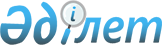 О бюджетах сельских округов на 2021-2023 годыРешение Байдибекского районного маслихата Туркестанской области от 29 декабря 2021 года № 13/85
      Примечание ИЗПИ!
      Настоящее решение вводится в действие с 01.01.2022.
      В соответствии с пунктом 2 статьи 9-1, пунктом 2 статьи 75 Бюджетного кодекса Республики Казахстан от 4 декабря 2008 года, подпунктом 1) пункта 1 статьи 6 Закона Республики Казахстан от 23 января 2001 года "О местном государственном управлении и самоуправлении в Республике Казахстан" и решением маслихата района Байдибек от 24 декабря 2021 года № 12/75 "О районном бюджете на 2022-2024 годы" зарегистрированного в Реестре государственной регистрации нормативных правовых актов за № 26051, маслихат района Байдибек РЕШИЛ:
      1. Утвердить бюджет сельского округа Агыбет на 2022-2024 годы согласно приложениям 1 соответственно, в том числе на 2022 год в следующих объемах:
      1) доходы – 63 883 тысяч тенге:
      налоговые поступления – 5 008 тысяч тенге;
      неналоговые поступления – 170 тысяч тенге;
      поступления от продажи основного капитала – 24;
      поступления трансфертов – 58 681 тысяч тенге;
      2) затраты – 64 059 тысяч тенге;
      3) чистое бюджетное кредитование – 0:
      бюджетные кредиты – 0;
      погашение бюджетных кредитов – 0;
      4) сальдо по операциям с финансовыми активами – 0:
      приобретение финансовых активов – 0;
      поступления от продажи финансовых активов государства – 0;
      5) дефицит (профицит) бюджета – 0;
      6) финансирование дефицита (использование профицита) бюджета– 0:
      поступление займов – 0;
      погашение займов – 0;
      используемые остатки бюджетных средств – 176.
      Сноска. Пункт 1 - в редакции решения Байдибекского районного маслихата Туркестанской области от 28.12.2022 № 27/160 (вводится в действие с 01.01.2022).


      2. Утвердить бюджет сельского округа Боген на 2022-2024 годы согласно приложениям 2 соответственно, в том числе на 2022 год в следующих объемах:
      1) доходы – 101909 тысяч тенге:
      налоговые поступления – 12549 тысяч тенге;
      неналоговые поступления – 81 тысяч тенге;
      поступления от продажи основного капитала – 300 тысяч тенге;
      поступления трансфертов – 88599 тысяч тенге;
      2) затраты – 102447 тысяч тенге;
      3) чистое бюджетное кредитование – 0:
      бюджетные кредиты – 0;
      погашение бюджетных кредитов – 0;
      4) сальдо по операциям с финансовыми активами – 0:
      приобретение финансовых активов – 0;
      поступления от продажи финансовых активов государства – 0;
      5) дефицит (профицит) бюджета – 0;
      6) финансирование дефицита (использование профицита) бюджета – 0:
      поступление займов – 0;
      погашение займов – 0;
      используемые остатки бюджетных средств – 538.
      Сноска. Пункт 2 - в редакции решения Байдибекского районного маслихата Туркестанской области от 28.12.2022 № 27/160 (вводится в действие с 01.01.2022).


      3. Утвердить бюджет сельского округа Шаян на 2022-2024 годы согласно приложениям 3 соответственно, в том числе на 2022 год в следующих объемах:
      1) доходы – 121 263 тысяч тенге:
      налоговые поступления – 28 860 тысяч тенге;
      неналоговые поступления – 155 тысяч тенге;
      поступления от продажи основного капитала – 27 927 тысяч тенге;
      поступления трансфертов – 64 321 тысяч тенге;
      2) затраты – 125 801 тысяч тенге;
      3) чистое бюджетное кредитование – 0:
      бюджетные кредиты – 0;
      погашение бюджетных кредитов – 0;
      4) сальдо по операциям с финансовыми активами – 0:
      приобретение финансовых активов – 0;
      поступления от продажи финансовых активов государства – 0;
      5) дефицит (профицит) бюджета – 0;
      6) финансирование дефицита (использование профицита) бюджета – 0:
      поступление займов – 0;
      погашение займов – 0;
      используемые остатки бюджетных средств – 4 538 тысяч тенге.
      Сноска. Пункт 3 - в редакции решения Байдибекского районного маслихата Туркестанской области от 28.12.2022 № 27/160 (вводится в действие с 01.01.2022).


      4. Установить на 2022 год размер субвенций, передаваемых из районного бюджета в бюджет сельского округа Алгабас в сумме 79 921 тысяч тенге.
      5. Утвердить бюджет сельского округа Алмалы на 2022-2024 годы согласно приложениям 3 соответственно, в том числе на 2022 год в следующих объемах:
      1) доходы – 73 744 тысяч тенге:
      налоговые поступления – 5071 тысяч тенге;
      неналоговые поступления – 25 тысяч тенге;
      поступления от продажи основного капитала – 849 тысяч тенге;
      поступления трансфертов – 67 799 тысяч тенге;
      2) затраты – 74 522 тысяч тенге;
      3) чистое бюджетное кредитование – 0:
      бюджетные кредиты – 0;
      погашение бюджетных кредитов – 0;
      4) сальдо по операциям с финансовыми активами – 0:
      приобретение финансовых активов – 0;
      поступления от продажи финансовых активов государства – 0;
      5) дефицит (профицит) бюджета – 0;
      6) финансирование дефицита (использование профицита) бюджета–0:
      поступление займов – 0;
      погашение займов – 0;
      используемые остатки бюджетных средств – 778 тысяч тенге;
      Сноска. Пункт 5 - в редакции решения Байдибекского районного маслихата Туркестанской области от 07.10.2022 № 25/146 (вводится в действие с 01.01.2022).


      6. Установить на 2022 год размер субвенций, передаваемых из районного бюджета в бюджет сельского округа Алмалы в сумме 44 032 тысяч тенге.
      7. Утвердить бюджет сельского округа Акбастау на 2022-2024 годы согласно приложениям 4 соответственно, в том числе на 2022 год в следующих объемах:
      1) доходы – 72 360 тысяч тенге:
      налоговые поступления – 14 941 тысяч тенге;
      неналоговые поступления – 71 тысяч тенге;
      поступления от продажи основного капитала – 0тысяч тенге
      поступления трансфертов – 57 348 тысяч тенге;
      2) затраты – 72 637 тысяч тенге;
      3) чистое бюджетное кредитование – 0:
      бюджетные кредиты – 0;
      погашение бюджетных кредитов – 0;
      4) сальдо по операциям с финансовыми активами – 0:
      приобретение финансовых активов – 0;
      поступления от продажи финансовых активов государства – 0;
      5) дефицит (профицит) бюджета – 0;
      6) финансирование дефицита (использование профицита) бюджета – 0:
      поступление займов – 0;
      погашение займов – 0;
      используемые остатки бюджетных средств – 277.
      Сноска. Пункт 7 - в редакции решения Байдибекского районного маслихата Туркестанской области от 07.10.2022 № 25/146 (вводится в действие с 01.01.2022).


      8. Установить на 2022 год размер субвенций, передаваемых из районного бюджета в бюджет сельского округа Акбастау в сумме 45 158 тысяч тенге.
      9. Утвердить бюджет сельского округа Боралдай на 2022-2024 годы согласно приложениям 5 соответственно, в том числе на 2022 год в следующих объемах:
      1) доходы – 92 627 тысяч тенге:
      налоговые поступления – 20 739 тысяч тенге;
      неналоговые поступления – 200 тысяч тенге;
      поступления от продажи основного капитала – 10 662 тысяч тенге;
      поступления трансфертов – 61 026 тысяч тенге;
      2) затраты – 93 346 тысяч тенге;
      3) чистое бюджетное кредитование – 0:
      бюджетные кредиты – 0;
      погашение бюджетных кредитов – 0;
      4) сальдо по операциям с финансовыми активами – 0:
      приобретение финансовых активов – 0;
      поступления от продажи финансовых активов государства – 0;
      5) дефицит (профицит) бюджета – 0;
      6) финансирование дефицита (использование профицита) бюджета – 0:
      поступление займов – 0;
      погашение займов – 0;
      используемые остатки бюджетных средств – 719.
      Сноска. Пункт 9 - в редакции решения Байдибекского районного маслихата Туркестанской области от 07.10.2022 № 25/146 (вводится в действие с 01.01.2022).


      10. Установить на 2022 год размер субвенций, передаваемых из районного бюджета в бюджет сельского округа Боралдай в сумме 43 527 тысяч тенге.
      11. Утвердить бюджет сельского округа Боген на 2022-2024 годы согласно приложениям 6 соответственно, в том числе на 2022 год в следующих объемах:
      1) доходы – 101909 тысяч тенге:
      налоговые поступления – 12549 тысяч тенге;
      неналоговые поступления – 81 тысяч тенге;
      поступления от продажи основного капитала – 300 тысяч тенге;
      поступления трансфертов – 88599 тысяч тенге;
      2) затраты – 102447 тысяч тенге;
      3) чистое бюджетное кредитование – 0:
      бюджетные кредиты – 0;
      погашение бюджетных кредитов – 0;
      4) сальдо по операциям с финансовыми активами – 0:
      приобретение финансовых активов – 0;
      поступления от продажи финансовых активов государства – 0;
      5) дефицит (профицит) бюджета – 0;
      6) финансирование дефицита (использование профицита) бюджета – 0:
      поступление займов – 0;
      погашение займов – 0;
      используемые остатки бюджетных средств – 538.
      Сноска. Пункт 11 - в редакции решения Байдибекского районного маслихата Туркестанской области от 07.10.2022 № 25/146 (вводится в действие с 01.01.2022).


      12. Установить на 2022 год размер субвенций, передаваемых из районного бюджета в бюджет сельского округа Боген сумме 70 827 тысяч тенге.
      13. Утвердить бюджет сельского округа Борлысай на 2022-2024 годы согласно приложениям 7 соответственно, в том числе на 2022 год в следующих объемах:
      1) доходы - 65 423 тысяч тенге:
      налоговые поступления – 5 150 тысяч тенге;
      неналоговые поступления – 86 тысяч тенге;
      поступления от продажи основного капитала – 3 733 тысяч тенге;
      поступления трансфертов – 56 454 тысяч тенге;
      2) затраты – 66 047 тысяч тенге;
      3) чистое бюджетное кредитование – 0:
      бюджетные кредиты – 0;
      погашение бюджетных кредитов – 0;
      4) сальдо по операциям с финансовыми активами – 0:
      приобретение финансовых активов – 0;
      поступления от продажи финансовых активов государства – 0;
      5) дефицит (профицит) бюджета – -624 тысяч тенге;
      6) финансирование дефицита (использование профицита) бюджета – 624 тысяч тенге:
      поступление займов – 0;
      погашение займов – 0;
      используемые остатки бюджетных средств – 624 тысяч тенге.
      Сноска. Пункт 13 - в редакции решения Байдибекского районного маслихата Туркестанской области от 07.10.2022 № 25/146 (вводится в действие с 01.01.2022).


      14. Установить на 2022 год размер субвенций, передаваемых из районного бюджета в бюджет сельского округа Борлысай в сумме 45 741 тысяч тенге.
      15. Утвердить бюджет сельского округа Жамбыл на 2022-2024 годы согласно приложениям 8 соответственно, в том числе на 2022 год в следующих объемах:
      1) доходы – 66 498 тысяч тенге:
      налоговые поступления – 6 476 тысяч тенге;
      неналоговые поступления – 180 тысяч тенге;
      поступления от продажи основного капитала – 562 тысяч тенге;
      поступления трансфертов – 59 280 тысяч тенге;
      2) затраты – 66 770 тысяч тенге;
      3) чистое бюджетное кредитование – 0:
      бюджетные кредиты – 0;
      погашение бюджетных кредитов – 0;
      4) сальдо по операциям с финансовыми активами – 0:
      приобретение финансовых активов – 0;
      поступления от продажи финансовых активов государства – 0;
      5) дефицит (профицит) бюджета – 0;
      6) финансирование дефицита (использование профицита) бюджета – 0:
      поступление займов – 0;
      погашение займов – 0;
      используемые остатки бюджетных средств – 272.
      Сноска. Пункт 15 - в редакции решения Байдибекского районного маслихата Туркестанской области от 07.10.2022 № 25/146 (вводится в действие с 01.01.2022).


      16. Установить на 2022 год размер субвенций, передаваемых из районного бюджета в бюджет сельского округа Жамбыл в сумме 48 361 тысяч тенге.
      17. Утвердить бюджет сельского округа Коктерек на 2022 - 2024 годы согласно приложениям 9 соответственно, в том числе на 2022 год в следующих объемах:
      1) доходы – 48 135 тысяч тенге:
      налоговые поступления – 6 624 тысяч тенге;
      неналоговые поступления – 71 тысяч тенге;
      поступления от продажи основного капитала – 15 тысяч тенге;
      поступления трансфертов – 41 425 тысяч тенге;
      2) затраты – 48 395 тысяч тенге;
      3) чистое бюджетное кредитование – 0:
      бюджетные кредиты – 0;
      погашение бюджетных кредитов – 0;
      4) сальдо по операциям с финансовыми активами – 0:
      приобретение финансовых активов – 0;
      поступления от продажи финансовых активов государства – 0;
      5) дефицит (профицит) бюджета – 0;
      6) финансирование дефицита (использование профицита) бюджета – 0:
      поступление займов – 0;
      погашение займов – 0;
      используемые остатки бюджетных средств – 260.
      Сноска. Пункт 17 - в редакции решения Байдибекского районного маслихата Туркестанской области от 07.10.2022 № 25/146 (вводится в действие с 01.01.2022).


      18. Установить на 2022 год размер субвенций, передаваемых из районного бюджета в бюджет сельского округа Коктерек в сумме 38 423 тысяч тенге.
      19. Утвердить бюджет сельского округа Мынбулак на 2022-2024 годы согласно приложениям 10 соответственно, в том числе на 2022 год в следующих объемах:
      1) доходы – 53 681 тысяч тенге:
      налоговые поступления – 7 592 тысяч тенге;
      неналоговые поступления – 77 тысяч тенге;
      поступления от продажи основного капитала – 544 тысяч тенге;
      поступления трансфертов – 46 089 тысяч тенге;
      2) затраты – 54 297 тысяч тенге;
      3) чистое бюджетное кредитование – 0:
      бюджетные кредиты – 0;
      погашение бюджетных кредитов – 0;
      4) сальдо по операциям с финансовыми активами – 0:
      приобретение финансовых активов – 0;
      поступления от продажи финансовых активов государства – 0;
      5) дефицит (профицит) бюджета – 0;
      6) финансирование дефицита (использование профицита) бюджета – 0:
      поступление займов – 0;
      погашение займов – 0;
      используемые остатки бюджетных средств – 616.
      Сноска. Пункт 19 - в редакции решения Байдибекского районного маслихата Туркестанской области от 07.10.2022 № 25/146 (вводится в действие с 01.01.2022).


      20. Установить на 2022 год размер субвенций, передаваемых из районного бюджета в бюджет сельского округа Мынбулак в сумме 37 983 тысяч тенге.
      21. Утвердить бюджет сельского округа Шаян на 2022-2024 годы согласно приложениям 11 соответственно, в том числе на 2022 год в следующих объемах:
      1) доходы – 127 170 тысяч тенге:
      налоговые поступления – 28 860 тысяч тенге;
      неналоговые поступления – 155 тысяч тенге;
      поступления от продажи основного капитала – 33 834 тысяч тенге;
      поступления трансфертов – 64 321 тысяч тенге;
      2) затраты – 131 708 тысяч тенге;
      3) чистое бюджетное кредитование – 0:
      бюджетные кредиты – 0;
      погашение бюджетных кредитов – 0;
      4) сальдо по операциям с финансовыми активами – 0:
      приобретение финансовых активов – 0;
      поступления от продажи финансовых активов государства – 0;
      5) дефицит (профицит) бюджета – 0;
      6) финансирование дефицита (использование профицита) бюджета – 0:
      поступление займов – 0;
      погашение займов – 0;
      используемые остатки бюджетных средств – 4 538 тысяч тенге.
      Сноска. Пункт 21 - в редакции решения Байдибекского районного маслихата Туркестанской области от 07.10.2022 № 25/146 (вводится в действие с 01.01.2022).


      22. Установить на 2022 год размер субвенций, передаваемых из районного бюджета в бюджет сельского округа Шаян в сумме 41 206 тысяч тенге.
      23. Настоящее решение вводится в действие с 1 января 2022 года. Бюджет сельского округа Агыбет на 2022 год
      Сноска. Приложение 1 - в редакции решения Байдибекского районного маслихата Туркестанской области от 28.12.2022 № 27/160 (вводится в действие с 01.01.2022). Бюджет сельского округа Агыбет на 2023 год Бюджет сельского округа Агыбет на 2024 год Бюджет сельского округа Алгабас на 2022 год
      Сноска. Приложение 4 - в редакции решения Байдибекского районного маслихата Туркестанской области от 07.10.2022 № 25/146 (вводится в действие с 01.01.2022). Бюджет сельского округа Алгабас на 2023 год Бюджет сельского округа Алгабас на 2024 год Бюджет сельского округа Алмалы на 2022 год
      Сноска. Приложение 7 - в редакции решения Байдибекского районного маслихата Туркестанской области от 07.10.2022 № 25/146 (вводится в действие с 01.01.2022). Бюджет сельского округа Алмалы на 2023 год Бюджет сельского округа Алмалы на 2024 год Бюджет сельского округа Акбастау на 2022 год
      Сноска. Приложение 10 - в редакции решения Байдибекского районного маслихата Туркестанской области от 07.10.2022 № 25/146 (вводится в действие с 01.01.2022). Бюджет сельского округа Акбастау на 2023 год Бюджет сельского округа Акбастау на 2024 год Бюджет сельского округа Боралдай на 2022 год
      Сноска. Приложение 13 - в редакции решения Байдибекского районного маслихата Туркестанской области от 07.10.2022 № 25/146 (вводится в действие с 01.01.2022). Бюджет сельского округа Боралдай на 2023 год Бюджет сельского округа Боралдай на 2024 год Бюджет сельского округа Боген на 2022 год
      Сноска. Приложение 16 - в редакции решения Байдибекского районного маслихата Туркестанской области от 28.12.2022 № 27/160 (вводится в действие с 01.01.2022). Бюджет сельского округа Боген на 2023 год Бюджет сельского округа Боген на 2024 год Бюджет сельского округа Борлысай на 2022 год
      Сноска. Приложение 19 - в редакции решения Байдибекского районного маслихата Туркестанской области от 07.10.2022 № 25/146 (вводится в действие с 01.01.2022). Бюджет сельского округа Борлысай на 2023 год Бюджет сельского округа Борлысай на 2024 год Бюджет сельского округа Жамбыл на 2022 год
      Сноска. Приложение 22 - в редакции решения Байдибекского районного маслихата Туркестанской области от 07.10.2022 № 25/146 (вводится в действие с 01.01.2022). Бюджет сельского округа Жамбыл на 2023 год Бюджет сельского округа Жамбыл на 2024 год Бюджет сельского округа Коктерек на 2022 год
      Сноска. Приложение 25 - в редакции решения Байдибекского районного маслихата Туркестанской области от 07.10.2022 № 25/146 (вводится в действие с 01.01.2022). Бюджет сельского округа Коктерек на 2023 год Бюджет сельского округа Коктерек на 2024 год Бюджет сельского округа Мынбулак на 2022 год
      Сноска. Приложение 28 - в редакции решения Байдибекского районного маслихата Туркестанской области от 07.10.2022 № 25/146 (вводится в действие с 01.01.2022). Бюджет сельского округа Мынбулак на 2023 год Бюджет сельского округа Мынбулак на 2024 год Бюджет сельского округа Шаян на 2022 год
      Сноска. Приложение 31 - в редакции решения Байдибекского районного маслихата Туркестанской области от 28.12.2022 № 27/160 (вводится в действие с 01.01.2022). Бюджет сельского округа Шаян на 2023 год Бюджет сельского округа Шаян на 2024 год
					© 2012. РГП на ПХВ «Институт законодательства и правовой информации Республики Казахстан» Министерства юстиции Республики Казахстан
				
      Исполняющий обязанности секретаря

      маслихата района Байдибек

А.Кенехан
Приложение 1 к решению
маслихата района Байдибек
от 29 декабря 2021 года № 13/85
Категория
Класс
Подкласс
Подкласс
Наименование
Сумма, тысяч тенге
1
1
1
1
2
3
1. Доходы
63 883
1
Налоговые поступления
5 008
01
Подоходный налог
1 244
2
Индивидуальный подоходный налог
1 244
04
Налоги на собственность
3 632
1
Налоги на имущество
217
3
Земельный налог
50
4
Налог на транспортные средства
3 364
5
Единый земельный налог
1
05
Внутренние налоги на товары, работы и услуги
132
3
Налога за использование земельных участков
132
2
Неналоговые поступления
170
01
Доходы от государственной собственности
160
5
Доходы от аренды имущества, находящегося в государственной собственности
160
04
Штрафы, пени, санкции, взыскания, налагаемые государственными учреждениями, финансируемыми из государственного бюджета, а также содержащимися и финансируемыми из бюджета (сметы расходов) Национального Банка Республики Казахстан 
0
1
Штрафы, пени, санкции, взыскания, налагаемые государственными учреждениями, финансируемыми из государственного бюджета, а также содержащимися и финансируемыми из бюджета (сметы расходов) Национального Банка Республики Казахстан, за исключением поступлений от организаций нефтяного сектора 
0
06
Прочие неналоговые поступления
10
01
Прочие неналоговые поступления
10
3
Поступления от продажи основного капитала
24
03
Поступления от продажи земельных участков
24
1
Поступления от продажи земельных участков
24
4
Поступления трансфертов 
58 681
02
Трансферты из вышестоящих органов государственного управления
58 681
3
Трансферты из районного (города областного значения) бюджета
58 681
Функциональная группа
Функциональная группа
Функциональная группа
Функциональная группа
Функциональная группа
Сумма, тысяч тенге
Функциональная подпрограмма
Функциональная подпрограмма
Функциональная подпрограмма
Функциональная подпрограмма
Сумма, тысяч тенге
Администратор бюджетных программ
Администратор бюджетных программ
Администратор бюджетных программ
Сумма, тысяч тенге
Программа
Программа
Сумма, тысяч тенге
1
1
1
1
2
3
2. ЗАТРАТЫ
64 059
01
Государственные услуги общего характера
44 288
1
Представительные, исполнительные и другие органы, выполняющие общие функции государственного управления
44 288
124
Аппарат акима города районного значения, села, поселка, сельского округа
44 288
001
Услуги по обеспечению деятельности акима города районного значения, села, поселка, сельского округа
43 597
022
Капитальные расходы государственного органа
691
07
Жилищно-коммунальное хозяйство
10 069
3
Благоустройство населенных пунктов
10 069
124
Аппарат акима города районного значения, села, поселка, сельского округа
10 069
008
Освещение улиц населенных пунктов
7 216
009
Обеспечение санитарии населенных пунктов
627
010
Содержание мест захоронений и погребение безродных
0
011
Благоустройство и озеленение населенных пунктов
2 226
12
Транспорт и связь
7 700
1
Автомобиль
7 700
124
Аппарат акима города районного значения, села, поселка, сельского округа
7 700
013
Обеспечение эксплуатации автомобильных дорог в городах, селах, поселках, сельских округах районного значения
7 700
15
Трансферты
2 002
1
Трансферты
2 002 
124
Аппарат акима города районного значения, села, поселка, сельского округа
2 002
049
Бюджетные изъятия
2 002 
051
Целевые текущие трансферты из нижестоящего бюджета на компенсацию потерь вышестоящего бюджета в связи с изменением законодательства
0
3. Чистое бюджетное кредитование
0
Бюджетные кредиты
0
Категория
Категория
Категория
Категория
Категория
Сумма, тысяч тенге
Класс
Класс
Класс
Класс
Сумма, тысяч тенге
Подкласс
Подкласс
Подкласс
Сумма, тысяч тенге
Специфика
Специфика
Сумма, тысяч тенге
Погашение бюджетных кредитов
0
5
Погашение бюджетных кредитов
0
01
Погашение бюджетных кредитов
0
1
Погашение бюджетных кредитов, выданных из государственного бюджета
0
4. Сальдо по операциям с финансовыми активами
0
Категория
Категория
Категория
Категория
Категория
Сумма, тысяч тенге
Класс
Класс
Класс
Класс
Сумма, тысяч тенге
Подкласс
Подкласс
Подкласс
Сумма, тысяч тенге
Специфика
Специфика
Сумма, тысяч тенге
Приобретение финансовых активов
0
Поступление от продажи финансовых активов государства
0
5. Дефицит бюджета
0
6. Финансирование дефицита бюджета
0
Поступление займов
0
7
Поступление займов
0
Функциональная группа
Функциональная группа
Функциональная группа
Функциональная группа
Функциональная группа
Сумма, тысяч тенге
Функциональная подпрограмма
Функциональная подпрограмма
Функциональная подпрограмма
Функциональная подпрограмма
Сумма, тысяч тенге
Администратор бюджетных программ
Администратор бюджетных программ
Администратор бюджетных программ
Сумма, тысяч тенге
Программа
Программа
Сумма, тысяч тенге
Погашение займов
0
16
Погашение займов
0
1
Погашение займов
0
Категория
Категория
Категория
Категория
Категория
Сумма, тысяч тенге
Класс
Класс
Класс
Класс
Сумма, тысяч тенге
Подкласс
Подкласс
Подкласс
Сумма, тысяч тенге
Специфика
Специфика
Сумма, тысяч тенге
Используемые остатки бюджетных средств
176 
8
Используемые остатки бюджетных средств
176
01
Остатки бюджетных средств
176
1
Свободные остатки бюджетных средств
176
01
Свободные остатки бюджетных средств
176Приложение 2 к решению
маслихата района Байдибек
от 29 декабря 2021 года № 13/85
Категория
Класс
Подкласс
Подкласс
Наименование
Сумма, тысяч тенге
1
1
1
1
2
3
1. Доходы
42 552
1
Налоговые поступления
3 526
01
Подоходный налог
567
2
Индивидуальный подоходный налог
567
04
Налоги на собственность
2 771
1
Налоги на имущество
366
3
Земельный налог
223
4
Налог на транспортные средства
2 182
05
Внутренние налоги на товары, работы и услуги
136
3
Налога за использование земельных участков
136
2
Неналоговые поступления
124
01
Доходы от государственной собственности
17
5
Доходы от аренды имущества, находящегося в государственной собственности
17
04
Штрафы, пени, санкции, взыскания, налагаемые государственными учреждениями, финансируемыми из государственного бюджета, а также содержащимися и финансируемыми из бюджета (сметы расходов) Национального Банка Республики Казахстан 
0
1
Штрафы, пени, санкции, взыскания, налагаемые государственными учреждениями, финансируемыми из государственного бюджета, а также содержащимися и финансируемыми из бюджета (сметы расходов) Национального Банка Республики Казахстан, за исключением поступлений от организаций нефтяного сектора 
0
06
Прочие неналоговые поступления
107
01
Прочие неналоговые поступления
107
3
Поступления от продажи основного капитала
314
03
Поступления от продажи земельных участков
314
1
Поступления от продажи земельных участков
314
4
Поступления трансфертов 
38 588
02
Трансферты из вышестоящих органов государственного управления
38 588
3
Трансферты из районного (города областного значения) бюджета
38 588
Функциональная группа
Функциональная группа
Функциональная группа
Функциональная группа
Функциональная группа
Сумма, тысяч тенге
Функциональная подпрограмма
Функциональная подпрограмма
Функциональная подпрограмма
Функциональная подпрограмма
Сумма, тысяч тенге
Администратор бюджетных программ
Администратор бюджетных программ
Администратор бюджетных программ
Сумма, тысяч тенге
Программа
Программа
Сумма, тысяч тенге
1
1
1
1
2
3
2. ЗАТРАТЫ
42 552
01
Государственные услуги общего характера
41 044
1
Представительные, исполнительные и другие органы, выполняющие общие функции государственного управления
41 044
124
Аппарат акима города районного значения, села, поселка, сельского округа
41 044
001
Услуги по обеспечению деятельности акима города районного значения, села, поселка, сельского округа
41 044
022
Капитальные расходы государственного органа
0
07
Жилищно-коммунальное хозяйство
1 508
3
Благоустройство населенных пунктов
1 508
124
Аппарат акима города районного значения, села, поселка, сельского округа
1 508
008
Освещение улиц населенных пунктов
231
009
Обеспечение санитарии населенных пунктов
627
010
Содержание мест захоронений и погребение безродных
0
011
Благоустройство и озеленение населенных пунктов
650
15
Трансферты
0
1
Трансферты
0
124
Аппарат акима города районного значения, села, поселка, сельского округа
0
043
Бюджетные изъятия
051
Целевые текущие трансферты из нижестоящего бюджета на компенсацию потерь вышестоящего бюджета в связи с изменением законодательства
0
3. Чистое бюджетное кредитование
0
Бюджетные кредиты
0
Категория
Категория
Категория
Категория
Категория
Сумма, тысяч тенге
Класс
Класс
Класс
Класс
Сумма, тысяч тенге
Подкласс
Подкласс
Подкласс
Сумма, тысяч тенге
Специфика
Специфика
Сумма, тысяч тенге
Погашение бюджетных кредитов
0
5
Погашение бюджетных кредитов
0
01
Погашение бюджетных кредитов
0
1
Погашение бюджетных кредитов, выданных из государственного бюджета
0
4. Сальдо по операциям с финансовыми активами
0
Категория
Категория
Категория
Категория
Категория
Сумма, тысяч тенге
Класс
Класс
Класс
Класс
Сумма, тысяч тенге
Подкласс
Подкласс
Подкласс
Сумма, тысяч тенге
Специфика
Специфика
Сумма, тысяч тенге
Приобретение финансовых активов
0
Поступление от продажи финансовых активов государства
0
5. Дефицит бюджета
0
6. Финансирование дефицита бюджета
0
Поступление займов
0
7
Поступление займов
0
Функциональная группа
Функциональная группа
Функциональная группа
Функциональная группа
Функциональная группа
Сумма, тысяч тенге
Функциональная подпрограмма
Функциональная подпрограмма
Функциональная подпрограмма
Функциональная подпрограмма
Сумма, тысяч тенге
Администратор бюджетных программ
Администратор бюджетных программ
Администратор бюджетных программ
Сумма, тысяч тенге
Программа
Программа
Сумма, тысяч тенге
Погашение займов
0
16
Погашение займов
0
1
Погашение займов
0
Категория
Категория
Категория
Категория
Категория
Сумма, тысяч тенге
Класс
Класс
Класс
Класс
Сумма, тысяч тенге
Подкласс
Подкласс
Подкласс
Сумма, тысяч тенге
Специфика
Специфика
Сумма, тысяч тенге
Используемые остатки бюджетных средств
0
8
Используемые остатки бюджетных средств
0
01
Остатки бюджетных средств
0
1
Свободные остатки бюджетных средств
0
01
Свободные остатки бюджетных средств
0Приложение 3 к решению
маслихата района Байдибек
от 29 декабря 2021 года № 13/85
Категория
Класс
Подкласс
Подкласс
Наименование
Сумма, тысяч тенге
1
1
1
1
2
3
1. Доходы
42 614
1
Налоговые поступления
3 690
01
Подоходный налог
593
2
Индивидуальный подоходный налог
593
04
Налоги на собственность
2 901
1
Налоги на имущество
382
3
Земельный налог
233
4
Налог на транспортные средства
2 286
05
Внутренние налоги на товары, работы и услуги
142
3
Налога за использование земельных участков
142
2
Неналоговые поступления
131
01
Доходы от государственной собственности
19
5
Доходы от аренды имущества, находящегося в государственной собственности
19
04
Штрафы, пени, санкции, взыскания, налагаемые государственными учреждениями, финансируемыми из государственного бюджета, а также содержащимися и финансируемыми из бюджета (сметы расходов) Национального Банка Республики Казахстан 
0
1
Штрафы, пени, санкции, взыскания, налагаемые государственными учреждениями, финансируемыми из государственного бюджета, а также содержащимися и финансируемыми из бюджета (сметы расходов) Национального Банка Республики Казахстан, за исключением поступлений от организаций нефтяного сектора 
0
06
Прочие неналоговые поступления
112
01
Прочие неналоговые поступления
112
3
Поступления от продажи основного капитала
328
03
Поступления от продажи земельных участков
328
1
Поступления от продажи земельных участков
328
4
Поступления трансфертов 
38 465
02
Трансферты из вышестоящих органов государственного управления
38 465
3
Трансферты из районного (города областного значения) бюджета
38 465
Функциональная группа
Функциональная группа
Функциональная группа
Функциональная группа
Функциональная группа
Сумма, тысяч тенге
Функциональная подпрограмма
Функциональная подпрограмма
Функциональная подпрограмма
Функциональная подпрограмма
Сумма, тысяч тенге
Администратор бюджетных программ
Администратор бюджетных программ
Администратор бюджетных программ
Сумма, тысяч тенге
Программа
Программа
Сумма, тысяч тенге
1
1
1
1
2
3
2. ЗАТРАТЫ
42 614
01
Государственные услуги общего характера
41 096
1
Представительные, исполнительные и другие органы, выполняющие общие функции государственного управления
41 096
124
Аппарат акима города районного значения, села, поселка, сельского округа
41 096
001
Услуги по обеспечению деятельности акима города районного значения, села, поселка, сельского округа
41 096
022
Капитальные расходы государственного органа
0
07
Жилищно-коммунальное хозяйство
1 518
3
Благоустройство населенных пунктов
1 518
124
Аппарат акима города районного значения, села, поселка, сельского округа
1 518
008
Освещение улиц населенных пунктов
231
009
Обеспечение санитарии населенных пунктов
627
010
Содержание мест захоронений и погребение безродных
0
011
Благоустройство и озеленение населенных пунктов
660
15
Трансферты
0
1
Трансферты
0
124
Аппарат акима города районного значения, села, поселка, сельского округа
0
043
Бюджетные изъятия
051
Целевые текущие трансферты из нижестоящего бюджета на компенсацию потерь вышестоящего бюджета в связи с изменением законодательства
0
3. Чистое бюджетное кредитование
0
Бюджетные кредиты
0
Категория
Категория
Категория
Категория
Категория
Сумма, тысяч тенге
Класс
Класс
Класс
Класс
Сумма, тысяч тенге
Подкласс
Подкласс
Подкласс
Сумма, тысяч тенге
Специфика
Специфика
Сумма, тысяч тенге
Погашение бюджетных кредитов
0
5
Погашение бюджетных кредитов
0
01
Погашение бюджетных кредитов
0
1
Погашение бюджетных кредитов, выданных из государственного бюджета
0
4. Сальдо по операциям с финансовыми активами
0
Категория
Категория
Категория
Категория
Категория
Сумма, тысяч тенге
Класс
Класс
Класс
Класс
Сумма, тысяч тенге
Подкласс
Подкласс
Подкласс
Сумма, тысяч тенге
Специфика
Специфика
Сумма, тысяч тенге
Приобретение финансовых активов
0
Поступление от продажи финансовых активов государства
0
5. Дефицит бюджета
0
6. Финансирование дефицита бюджета
0
Поступление займов
0
7
Поступление займов
0
Функциональная группа
Функциональная группа
Функциональная группа
Функциональная группа
Функциональная группа
Сумма, тысяч тенге
Функциональная подпрограмма
Функциональная подпрограмма
Функциональная подпрограмма
Функциональная подпрограмма
Сумма, тысяч тенге
Администратор бюджетных программ
Администратор бюджетных программ
Администратор бюджетных программ
Сумма, тысяч тенге
Программа
Программа
Сумма, тысяч тенге
Погашение займов
0
16
Погашение займов
0
1
Погашение займов
0
Категория
Категория
Категория
Категория
Категория
Сумма, тысяч тенге
Класс
Класс
Класс
Класс
Сумма, тысяч тенге
Подкласс
Подкласс
Подкласс
Сумма, тысяч тенге
Специфика
Специфика
Сумма, тысяч тенге
Используемые остатки бюджетных средств
0
8
Используемые остатки бюджетных средств
0
01
Остатки бюджетных средств
0
1
Свободные остатки бюджетных средств
0
01
Свободные остатки бюджетных средств
0Приложение 4 к решению
маслихата района Байдибек
от 29 декабря 2021 года № 13/85
Категория
Класс
Подкласс
Подкласс
Наименование
Сумма, тысяч тенге
1
1
1
1
2
3
1. Доходы
103308
1
Налоговые поступления
9579
01
Подоходный налог
2380
2
Индивидуальный подоходный налог
2380
04
Налоги на собственность
6 779
1
Налоги на имущество
323 
3
Земельный налог
42
4
Налог на транспортные средства
6380
5
Единый земельный налог
34
05
Внутренние налоги на товары, работы и услуги
420
3
Налога за использование земельных участков
420
2
Неналоговые поступления
58
01
Доходы от государственной собственности
0
5
Доходы от аренды имущества, находящегося в государственной собственности
0
04
Штрафы, пени, санкции, взыскания, налагаемые государственными учреждениями, финансируемыми из государственного бюджета, а также содержащимися и финансируемыми из бюджета (сметы расходов) Национального Банка Республики Казахстан 
0
1
Штрафы, пени, санкции, взыскания, налагаемые государственными учреждениями, финансируемыми из государственного бюджета, а также содержащимися и финансируемыми из бюджета (сметы расходов) Национального Банка Республики Казахстан, за исключением поступлений от организаций нефтяного сектора 
0
06
Прочие неналоговые поступления
58
01
Прочие неналоговые поступления
58
3
Поступления от продажи основного капитала
154
03
Поступления от продажи земельных участков
154
1
Поступления от продажи земельных участков
154
4
Поступления трансфертов 
92 749
02
Трансферты из вышестоящих органов государственного управления
92 749
3
Трансферты из районного (города областного значения) бюджета
92 749
Функциональная группа
Функциональная группа
Функциональная группа
Функциональная группа
Функциональная группа
Сумма, тысяч тенге
Функциональная подпрограмма
Функциональная подпрограмма
Функциональная подпрограмма
Функциональная подпрограмма
Сумма, тысяч тенге
Администратор бюджетных программ
Администратор бюджетных программ
Администратор бюджетных программ
Сумма, тысяч тенге
Программа
Программа
Сумма, тысяч тенге
1
1
1
1
2
3
2. ЗАТРАТЫ
104 076 
01
Государственные услуги общего характера
83 483
1
Представительные, исполнительные и другие органы, выполняющие общие функции государственного управления
83 483
124
Аппарат акима города районного значения, села, поселка, сельского округа
83 483
001
Услуги по обеспечению деятельности акима города районного значения, села, поселка, сельского округа
82 950
022
Капитальные расходы государственного органа
533
07
Жилищно-коммунальное хозяйство
15 043
3
Благоустройство населенных пунктов
15 043
124
Аппарат акима города районного значения, села, поселка, сельского округа
15 043
008
Освещение улиц населенных пунктов
8 283
009
Обеспечение санитарии населенных пунктов
487
010
Содержание мест захоронений и погребение безродных
0
011
Благоустройство и озеленение населенных пунктов
6273
12
Транспорт и связь
4 450
1
Автомобиль
4450
124
Аппарат акима города районного значения, села, поселка, сельского округа
4 450
013
Обеспечение эксплуатации автомобильных дорог в городах, селах, поселках, сельских округах районного значения
4 450
15
Трансферты
0
1
Трансферты
0
124
Аппарат акима города районного значения, села, поселка, сельского округа
0
049
Возврот генеральных трасфертов в случях, предусмотренных бюджетным законодательством 
1100 
051
Целевые текущие трансферты из нижестоящего бюджета на компенсацию потерь вышестоящего бюджета в связи с изменением законодательства
0
3. Чистое бюджетное кредитование
0
Бюджетные кредиты
0
Категория
Категория
Категория
Категория
Категория
Сумма, тысяч тенге
Класс
Класс
Класс
Класс
Сумма, тысяч тенге
Подкласс
Подкласс
Подкласс
Сумма, тысяч тенге
Специфика
Специфика
Сумма, тысяч тенге
Погашение бюджетных кредитов
0
5
Погашение бюджетных кредитов
0
01
Погашение бюджетных кредитов
0
1
Погашение бюджетных кредитов, выданных из государственного бюджета
0
4. Сальдо по операциям с финансовыми активами
0
Категория
Категория
Категория
Категория
Категория
Сумма, тысяч тенге
Класс
Класс
Класс
Класс
Сумма, тысяч тенге
Подкласс
Подкласс
Подкласс
Сумма, тысяч тенге
Специфика
Специфика
Сумма, тысяч тенге
Приобретение финансовых активов
0
Поступление от продажи финансовых активов государства
0
5. Дефицит бюджета
0
6. Финансирование дефицита бюджета
0
Поступление займов
0
7
Поступление займов
0
Функциональная группа
Функциональная группа
Функциональная группа
Функциональная группа
Функциональная группа
Сумма, тысяч тенге
Функциональная подпрограмма
Функциональная подпрограмма
Функциональная подпрограмма
Функциональная подпрограмма
Сумма, тысяч тенге
Администратор бюджетных программ
Администратор бюджетных программ
Администратор бюджетных программ
Сумма, тысяч тенге
Программа
Программа
Сумма, тысяч тенге
Погашение займов
0
16
Погашение займов
0
1
Погашение займов
0
Категория
Категория
Категория
Категория
Категория
Сумма, тысяч тенге
Класс
Класс
Класс
Класс
Сумма, тысяч тенге
Подкласс
Подкласс
Подкласс
Сумма, тысяч тенге
Специфика
Специфика
Сумма, тысяч тенге
Используемые остатки бюджетных средств
768 
8
Используемые остатки бюджетных средств
768
01
Остатки бюджетных средств
768
1
Свободные остатки бюджетных средств
768
01
Свободные остатки бюджетных средств
768Приложение 5 к решению
маслихата района Байдибек
от 29 декабря 2021 года № 13/85
Категория
Класс
Подкласс
Подкласс
Наименование
Сумма, тысяч тенге
1
1
1
1
2
3
1. Доходы
38 715
1
Налоговые поступления
8 218
01
Подоходный налог
1 429
2
Индивидуальный подоходный налог
1 429
04
Налоги на собственность
6 350
1
Налоги на имущество
557
3
Земельный налог
264
4
Налог на транспортные средства
4 757
5
Единый земельный налог
772
05
Внутренние налоги на товары, работы и услуги
439
3
Налога за использование земельных участков
439
4
Сборы за ведение предпринимательской и профессиональной деятельности
0
2
Неналоговые поступления
61
01
Доходы от государственной собственности
0
5
Доходы от аренды имущества, находящегося в государственной собственности
0
04
Штрафы, пени, санкции, взыскания, налагаемые государственными учреждениями, финансируемыми из государственного бюджета, а также содержащимися и финансируемыми из бюджета (сметы расходов) Национального Банка Республики Казахстан 
0
1
Штрафы, пени, санкции, взыскания, налагаемые государственными учреждениями, финансируемыми из государственного бюджета, а также содержащимися и финансируемыми из бюджета (сметы расходов) Национального Банка Республики Казахстан, за исключением поступлений от организаций нефтяного сектора 
0
06
Прочие неналоговые поступления
61
01
Прочие неналоговые поступления
61
3
Поступления от продажи основного капитала
314
03
Поступления от продажи земельных участков
314
1
Поступления от продажи земельных участков
314
4
Поступления трансфертов 
30 122
02
Трансферты из вышестоящих органов государственного управления
30 122
3
Трансферты из районного (города областного значения) бюджета
30 122
Функциональная группа
Функциональная группа
Функциональная группа
Функциональная группа
Функциональная группа
Сумма, тысяч тенге
Функциональная подпрограмма
Функциональная подпрограмма
Функциональная подпрограмма
Функциональная подпрограмма
Сумма, тысяч тенге
Администратор бюджетных программ
Администратор бюджетных программ
Администратор бюджетных программ
Сумма, тысяч тенге
Программа
Программа
Сумма, тысяч тенге
1
1
1
1
2
3
2. ЗАТРАТЫ
38 715
01
Государственные услуги общего характера
35 459
1
Представительные, исполнительные и другие органы, выполняющие общие функции государственного управления
35 459
124
Аппарат акима города районного значения, села, поселка, сельского округа
35 459
001
Услуги по обеспечению деятельности акима города районного значения, села, поселка, сельского округа
35 459
022
Капитальные расходы государственного органа
0
07
Жилищно-коммунальное хозяйство
3 256
3
Благоустройство населенных пунктов
3 256
124
Аппарат акима города районного значения, села, поселка, сельского округа
3 256
008
Освещение улиц населенных пунктов
1 683
009
Обеспечение санитарии населенных пунктов
500
010
Содержание мест захоронений и погребение безродных
0
011
Благоустройство и озеленение населенных пунктов
1 073
15
Трансферты
0
1
Трансферты
0
124
Аппарат акима города районного значения, села, поселка, сельского округа
0
043
Бюджетные изъятия
051
Целевые текущие трансферты из нижестоящего бюджета на компенсацию потерь вышестоящего бюджета в связи с изменением законодательства
0
3. Чистое бюджетное кредитование
0
Бюджетные кредиты
0
Категория
Категория
Категория
Категория
Категория
Сумма, тысяч тенге
Класс
Класс
Класс
Класс
Сумма, тысяч тенге
Подкласс
Подкласс
Подкласс
Сумма, тысяч тенге
Специфика
Специфика
Сумма, тысяч тенге
Погашение бюджетных кредитов
0
5
Погашение бюджетных кредитов
0
01
Погашение бюджетных кредитов
0
1
Погашение бюджетных кредитов, выданных из государственного бюджета
0
4. Сальдо по операциям с финансовыми активами
0
Категория
Категория
Категория
Категория
Категория
Сумма, тысяч тенге
Класс
Класс
Класс
Класс
Сумма, тысяч тенге
Подкласс
Подкласс
Подкласс
Сумма, тысяч тенге
Специфика
Специфика
Сумма, тысяч тенге
Приобретение финансовых активов
0
Поступление от продажи финансовых активов государства
0
5. Дефицит бюджета
0
6. Финансирование дефицита бюджета
0
Поступление займов
0
7
Поступление займов
0
Функциональная группа
Функциональная группа
Функциональная группа
Функциональная группа
Функциональная группа
Сумма, тысяч тенге
Функциональная подпрограмма
Функциональная подпрограмма
Функциональная подпрограмма
Функциональная подпрограмма
Сумма, тысяч тенге
Администратор бюджетных программ
Администратор бюджетных программ
Администратор бюджетных программ
Сумма, тысяч тенге
Программа
Программа
Сумма, тысяч тенге
Погашение займов
0
16
Погашение займов
0
1
Погашение займов
0
Категория
Категория
Категория
Категория
Категория
Сумма, тысяч тенге
Класс
Класс
Класс
Класс
Сумма, тысяч тенге
Подкласс
Подкласс
Подкласс
Сумма, тысяч тенге
Специфика
Специфика
Сумма, тысяч тенге
Используемые остатки бюджетных средств
0
8
Используемые остатки бюджетных средств
0
01
Остатки бюджетных средств
0
1
Свободные остатки бюджетных средств
0
01
Свободные остатки бюджетных средств
0Приложение 6 к решению
маслихата района Байдибек
от 29 декабря 2021 года № 13/85
Категория
Класс
Подкласс
Подкласс
Наименование
Сумма, тысяч тенге
1
1
1
1
2
3
1. Доходы
38 737
1
Налоговые поступления
8 587
01
Подоходный налог
1 493
2
Индивидуальный подоходный налог
1 493
04
Налоги на собственность
6 635
1
Налоги на имущество
582
3
Земельный налог
276
4
Налог на транспортные средства
4971
5
Единый земельный налог
806
05
Внутренние налоги на товары, работы и услуги
459
3
Налога за использование земельных участков
459
4
Сборы за ведение предпринимательской и профессиональной деятельности
0
2
Неналоговые поступления
64
01
Доходы от государственной собственности
0
5
Доходы от аренды имущества, находящегося в государственной собственности
0
04
Штрафы, пени, санкции, взыскания, налагаемые государственными учреждениями, финансируемыми из государственного бюджета, а также содержащимися и финансируемыми из бюджета (сметы расходов) Национального Банка Республики Казахстан 
0
1
Штрафы, пени, санкции, взыскания, налагаемые государственными учреждениями, финансируемыми из государственного бюджета, а также содержащимися и финансируемыми из бюджета (сметы расходов) Национального Банка Республики Казахстан, за исключением поступлений от организаций нефтяного сектора 
0
06
Прочие неналоговые поступления
64
01
Прочие неналоговые поступления
64
3
Поступления от продажи основного капитала
328
03
Поступления от продажи земельных участков
328
1
Поступления от продажи земельных участков
328
4
Поступления трансфертов 
18 690
02
Трансферты из вышестоящих органов государственного управления
18 690
3
Трансферты из районного (города областного значения) бюджета
18 690
Функциональная группа
Функциональная группа
Функциональная группа
Функциональная группа
Функциональная группа
Сумма, тысяч тенге
Функциональная подпрограмма
Функциональная подпрограмма
Функциональная подпрограмма
Функциональная подпрограмма
Сумма, тысяч тенге
Администратор бюджетных программ
Администратор бюджетных программ
Администратор бюджетных программ
Сумма, тысяч тенге
Программа
Программа
Сумма, тысяч тенге
1
1
1
1
2
3
2. ЗАТРАТЫ
27 669
01
Государственные услуги общего характера
27 669
1
Представительные, исполнительные и другие органы, выполняющие общие функции государственного управления
27 669
124
Аппарат акима города районного значения, села, поселка, сельского округа
27 669
001
Услуги по обеспечению деятельности акима города районного значения, села, поселка, сельского округа
22 723 
022
Капитальные расходы государственного органа
0
07
Жилищно-коммунальное хозяйство
4 946
3
Благоустройство населенных пунктов
4 946
124
Аппарат акима города районного значения, села, поселка, сельского округа
4 946
008
Освещение улиц населенных пунктов
1121
009
Обеспечение санитарии населенных пунктов
466
010
Содержание мест захоронений и погребение безродных
0
011
Благоустройство и озеленение населенных пунктов
3 359
15
Трансферты
0
1
Трансферты
0
124
Аппарат акима города районного значения, села, поселка, сельского округа
0
043
Бюджетные изъятия
051
Целевые текущие трансферты из нижестоящего бюджета на компенсацию потерь вышестоящего бюджета в связи с изменением законодательства
0
3. Чистое бюджетное кредитование
0
Бюджетные кредиты
0
Категория
Категория
Категория
Категория
Категория
Сумма, тысяч тенге
Класс
Класс
Класс
Класс
Сумма, тысяч тенге
Подкласс
Подкласс
Подкласс
Сумма, тысяч тенге
Специфика
Специфика
Сумма, тысяч тенге
Погашение бюджетных кредитов
0
5
Погашение бюджетных кредитов
0
01
Погашение бюджетных кредитов
0
1
Погашение бюджетных кредитов, выданных из государственного бюджета
0
4. Сальдо по операциям с финансовыми активами
0
Категория
Категория
Категория
Категория
Категория
Сумма, тысяч тенге
Класс
Класс
Класс
Класс
Сумма, тысяч тенге
Подкласс
Подкласс
Подкласс
Сумма, тысяч тенге
Специфика
Специфика
Сумма, тысяч тенге
Приобретение финансовых активов
0
Поступление от продажи финансовых активов государства
0
5. Дефицит бюджета
0
6. Финансирование дефицита бюджета
0
Поступление займов
0
7
Поступление займов
0
Функциональная группа
Функциональная группа
Функциональная группа
Функциональная группа
Функциональная группа
Сумма, тысяч тенге
Функциональная подпрограмма
Функциональная подпрограмма
Функциональная подпрограмма
Функциональная подпрограмма
Сумма, тысяч тенге
Администратор бюджетных программ
Администратор бюджетных программ
Администратор бюджетных программ
Сумма, тысяч тенге
Программа
Программа
Сумма, тысяч тенге
Погашение займов
0
16
Погашение займов
0
1
Погашение займов
0
Категория
Категория
Категория
Категория
Категория
Сумма, тысяч тенге
Класс
Класс
Класс
Класс
Сумма, тысяч тенге
Подкласс
Подкласс
Подкласс
Сумма, тысяч тенге
Специфика
Специфика
Сумма, тысяч тенге
Используемые остатки бюджетных средств
0
8
Используемые остатки бюджетных средств
0
01
Остатки бюджетных средств
0
1
Свободные остатки бюджетных средств
0
01
Свободные остатки бюджетных средств
0Приложение 7 к решению
маслихата района Байдибек
от 29 декабря 2021 года № 13/85
Категория
Класс
Подкласс
Подкласс
Наименование
Сумма, тысяч тенге
1
1
1
1
2
3
1. Доходы
73 744
1
Налоговые поступления
5945
01
Подоходный налог
37
2
Индивидуальный подоходный налог
37
04
Налоги на собственность
4830
1
Налоги на имущество
255
3
Земельный налог
70
4
Налог на транспортные средства
4505
05
Внутренние налоги на товары, работы и услуги
204
3
Налога за использование земельных участков
204
2
Неналоговые поступления
25
01
Доходы от государственной собственности
0
5
Доходы от аренды имущества, находящегося в государственной собственности
0
04
Штрафы, пени, санкции, взыскания, налагаемые государственными учреждениями, финансируемыми из государственного бюджета, а также содержащимися и финансируемыми из бюджета (сметы расходов) Национального Банка Республики Казахстан 
0
1
Штрафы, пени, санкции, взыскания, налагаемые государственными учреждениями, финансируемыми из государственного бюджета, а также содержащимися и финансируемыми из бюджета (сметы расходов) Национального Банка Республики Казахстан, за исключением поступлений от организаций нефтяного сектора 
0
06
Прочие неналоговые поступления
25
01
Прочие неналоговые поступления
25
3
849
03
Поступления от продажи земельных участков
849
1
Поступления от продажи земельных участков
849
4
Поступления трансфертов 
67 799
02
Трансферты из вышестоящих органов государственного управления
67 799
3
Трансферты из районного (города областного значения) бюджета
67 799
Функциональная группа
Функциональная группа
Функциональная группа
Функциональная группа
Функциональная группа
Сумма, тысяч тенге
Функциональная подпрограмма
Функциональная подпрограмма
Функциональная подпрограмма
Функциональная подпрограмма
Сумма, тысяч тенге
Администратор бюджетных программ
Администратор бюджетных программ
Администратор бюджетных программ
Сумма, тысяч тенге
Программа
Программа
Сумма, тысяч тенге
1
1
1
1
2
3
2. ЗАТРАТЫ
74 522
01
Государственные услуги общего характера
49 580
1
Представительные, исполнительные и другие органы, выполняющие общие функции государственного управления
49 580
124
Аппарат акима города районного значения, села, поселка, сельского округа
49 580
001
Услуги по обеспечению деятельности акима города районного значения, села, поселка, сельского округа
49 456
022
Капитальные расходы государственного органа
124
07
Жилищно-коммунальное хозяйство
20 939
3
Благоустройство населенных пунктов
20 939
124
Аппарат акима города районного значения, села, поселка, сельского округа
20 939
008
Освещение улиц населенных пунктов
19 597
009
Обеспечение санитарии населенных пунктов
456
010
Содержание мест захоронений и погребение безродных
0
011
Благоустройство и озеленение населенных пунктов
886
12
Транспорт и связь
1 500
1
Автомобиль
1 500
124
Аппарат акима города районного значения, села, поселка, сельского округа
1 500
013
Обеспечение эксплуатации автомобильных дорог в городах, селах, поселках, сельских округах районного значения
1 500
15
Трансферты
0
1
Трансферты
0
124
Аппарат акима города районного значения, села, поселка, сельского округа
0
049
Бюджетные изъятия
2503
051
Целевые текущие трансферты из нижестоящего бюджета на компенсацию потерь вышестоящего бюджета в связи с изменением законодательства
0
3. Чистое бюджетное кредитование
0
Бюджетные кредиты
0
Категория
Категория
Категория
Категория
Категория
Сумма, тысяч тенге
Класс
Класс
Класс
Класс
Сумма, тысяч тенге
Подкласс
Подкласс
Подкласс
Сумма, тысяч тенге
Специфика
Специфика
Сумма, тысяч тенге
Погашение бюджетных кредитов
0
5
Погашение бюджетных кредитов
0
01
Погашение бюджетных кредитов
0
1
Погашение бюджетных кредитов, выданных из государственного бюджета
0
4. Сальдо по операциям с финансовыми активами
0
Категория
Категория
Категория
Категория
Категория
Сумма, тысяч тенге
Класс
Класс
Класс
Класс
Сумма, тысяч тенге
Подкласс
Подкласс
Подкласс
Сумма, тысяч тенге
Специфика
Специфика
Сумма, тысяч тенге
Приобретение финансовых активов
0
Поступление от продажи финансовых активов государства
0
5. Дефицит бюджета
0
6. Финансирование дефицита бюджета
0
Поступление займов
0
7
Поступление займов
0
Функциональная группа
Функциональная группа
Функциональная группа
Функциональная группа
Функциональная группа
Сумма, тысяч тенге
Функциональная подпрограмма
Функциональная подпрограмма
Функциональная подпрограмма
Функциональная подпрограмма
Сумма, тысяч тенге
Администратор бюджетных программ
Администратор бюджетных программ
Администратор бюджетных программ
Сумма, тысяч тенге
Программа
Программа
Сумма, тысяч тенге
Погашение займов
0
16
Погашение займов
0
1
Погашение займов
0
Категория
Категория
Категория
Категория
Категория
Сумма, тысяч тенге
Класс
Класс
Класс
Класс
Сумма, тысяч тенге
Подкласс
Подкласс
Подкласс
Сумма, тысяч тенге
Специфика
Специфика
Сумма, тысяч тенге
Используемые остатки бюджетных средств
778
8
Используемые остатки бюджетных средств
778
01
Остатки бюджетных средств
778
1
Свободные остатки бюджетных средств
778
01
Свободные остатки бюджетных средств
778Приложение 8 к решению
маслихата района Байдибек
от 29 декабря 2021 года № 13/85
Категория
Класс
Подкласс
Подкласс
Наименование
Сумма, тысяч тенге
1
1
1
1
2
3
1. Доходы
42 037
1
Налоговые поступления
4689
01
Подоходный налог
984
2
Индивидуальный подоходный налог
984
04
Налоги на собственность
3 614
1
Налоги на имущество
486
3
Земельный налог
223
4
Налог на транспортные средства
2 457
5
Единый земельный налог
448
05
Внутренние налоги на товары, работы и услуги
104
3
91
4
Сборы за ведение предпринимательской и профессиональной деятельности
13
2
Неналоговые поступления
26
01
Доходы от государственной собственности
0
5
Доходы от аренды имущества, находящегося в государственной собственности
0
04
Штрафы, пени, санкции, взыскания, налагаемые государственными учреждениями, финансируемыми из государственного бюджета, а также содержащимися и финансируемыми из бюджета (сметы расходов) Национального Банка Республики Казахстан 
0
1
Штрафы, пени, санкции, взыскания, налагаемые государственными учреждениями, финансируемыми из государственного бюджета, а также содержащимися и финансируемыми из бюджета (сметы расходов) Национального Банка Республики Казахстан, за исключением поступлений от организаций нефтяного сектора 
0
06
Прочие неналоговые поступления
26
01
Прочие неналоговые поступления
26
3
Поступления от продажи основного капитала
314
03
Поступления от продажи земельных участков
314
1
Поступления от продажи земельных участков
314
4
Поступления трансфертов 
37 008
02
Трансферты из вышестоящих органов государственного управления
37 008
3
Трансферты из районного (города областного значения) бюджета
37 008
Функциональная группа
Функциональная группа
Функциональная группа
Функциональная группа
Функциональная группа
Сумма, тысяч тенге
Функциональная подпрограмма
Функциональная подпрограмма
Функциональная подпрограмма
Функциональная подпрограмма
Сумма, тысяч тенге
Администратор бюджетных программ
Администратор бюджетных программ
Администратор бюджетных программ
Сумма, тысяч тенге
Программа
Программа
Сумма, тысяч тенге
1
1
1
1
2
3
2. ЗАТРАТЫ
42 037
01
Государственные услуги общего характера
39 479
1
Представительные, исполнительные и другие органы, выполняющие общие функции государственного управления
39 479
124
Аппарат акима города районного значения, села, поселка, сельского округа
39 479
001
Услуги по обеспечению деятельности акима города районного значения, села, поселка, сельского округа
39 479
022
Капитальные расходы государственного органа
0
07
Жилищно-коммунальное хозяйство
2 558
3
Благоустройство населенных пунктов
2 558
124
Аппарат акима города районного значения, села, поселка, сельского округа
2 558
008
Освещение улиц населенных пунктов
1 150
009
Обеспечение санитарии населенных пунктов
478
010
Содержание мест захоронений и погребение безродных
0
011
Благоустройство и озеленение населенных пунктов
930
15
Трансферты
0
1
Трансферты
0
124
Аппарат акима города районного значения, села, поселка, сельского округа
0
043
Бюджетные изъятия
051
Целевые текущие трансферты из нижестоящего бюджета на компенсацию потерь вышестоящего бюджета в связи с изменением законодательства
0
3. Чистое бюджетное кредитование
0
Бюджетные кредиты
0
Категория
Категория
Категория
Категория
Категория
Сумма, тысяч тенге
Класс
Класс
Класс
Класс
Сумма, тысяч тенге
Подкласс
Подкласс
Подкласс
Сумма, тысяч тенге
Специфика
Специфика
Сумма, тысяч тенге
Погашение бюджетных кредитов
0
5
Погашение бюджетных кредитов
0
01
Погашение бюджетных кредитов
0
1
Погашение бюджетных кредитов, выданных из государственного бюджета
0
4. Сальдо по операциям с финансовыми активами
0
Категория
Категория
Категория
Категория
Категория
Сумма, тысяч тенге
Класс
Класс
Класс
Класс
Сумма, тысяч тенге
Подкласс
Подкласс
Подкласс
Сумма, тысяч тенге
Специфика
Специфика
Сумма, тысяч тенге
Приобретение финансовых активов
0
Поступление от продажи финансовых активов государства
0
5. Дефицит бюджета
0
6. Финансирование дефицита бюджета
0
Поступление займов
0
7
Поступление займов
0
Функциональная группа
Функциональная группа
Функциональная группа
Функциональная группа
Функциональная группа
Сумма, тысяч тенге
Функциональная подпрограмма
Функциональная подпрограмма
Функциональная подпрограмма
Функциональная подпрограмма
Сумма, тысяч тенге
Администратор бюджетных программ
Администратор бюджетных программ
Администратор бюджетных программ
Сумма, тысяч тенге
Программа
Программа
Сумма, тысяч тенге
Погашение займов
0
16
Погашение займов
0
1
Погашение займов
0
Категория
Категория
Категория
Категория
Категория
Сумма, тысяч тенге
Класс
Класс
Класс
Класс
Сумма, тысяч тенге
Подкласс
Подкласс
Подкласс
Сумма, тысяч тенге
Специфика
Специфика
Сумма, тысяч тенге
Используемые остатки бюджетных средств
0
8
Используемые остатки бюджетных средств
0
01
Остатки бюджетных средств
0
1
Свободные остатки бюджетных средств
0
01
Свободные остатки бюджетных средств
0Приложение 9 к решению
маслихата района Байдибек
от 29 декабря 2021 года № 13/85
Категория
Класс
Подкласс
Подкласс
Наименование
Сумма, тысяч тенге
1
1
1
1
2
3
1. Доходы
42 037
1
Налоговые поступления
4 899
01
Подоходный налог
1028
2
Индивидуальный подоходный налог
1028
04
Налоги на собственность
3 776
1
Налоги на имущество
508
3
Земельный налог
233
4
Налог на транспортные средства
2567
5
Единый земельный налог
468
05
Внутренние налоги на товары, работы и услуги
109
3
Налога за использование земельных участков
95
4
Сборы за ведение предпринимательской и профессиональной деятельности
14
2
Неналоговые поступления
27
01
Доходы от государственной собственности
0
5
Доходы от аренды имущества, находящегося в государственной собственности
0
04
Штрафы, пени, санкции, взыскания, налагаемые государственными учреждениями, финансируемыми из государственного бюджета, а также содержащимися и финансируемыми из бюджета (сметы расходов) Национального Банка Республики Казахстан 
0
1
Штрафы, пени, санкции, взыскания, налагаемые государственными учреждениями, финансируемыми из государственного бюджета, а также содержащимися и финансируемыми из бюджета (сметы расходов) Национального Банка Республики Казахстан, за исключением поступлений от организаций нефтяного сектора 
0
06
Прочие неналоговые поступления
27
01
Прочие неналоговые поступления
27
3
Поступления от продажи основного капитала
328
03
Поступления от продажи земельных участков
328
1
Поступления от продажи земельных участков
328
4
Поступления трансфертов 
36 783 
02
Трансферты из вышестоящих органов государственного управления
36 783 
3
Трансферты из районного (города областного значения) бюджета
36 783
Функциональная группа
Функциональная группа
Функциональная группа
Функциональная группа
Функциональная группа
Сумма, тысяч тенге
Функциональная подпрограмма
Функциональная подпрограмма
Функциональная подпрограмма
Функциональная подпрограмма
Сумма, тысяч тенге
Администратор бюджетных программ
Администратор бюджетных программ
Администратор бюджетных программ
Сумма, тысяч тенге
Программа
Программа
Сумма, тысяч тенге
1
1
1
1
2
3
2. ЗАТРАТЫ
42 037 
01
Государственные услуги общего характера
39 479
1
Представительные, исполнительные и другие органы, выполняющие общие функции государственного управления
39 479 
124
Аппарат акима города районного значения, села, поселка, сельского округа
39 479
001
Услуги по обеспечению деятельности акима города районного значения, села, поселка, сельского округа
39 479 
022
Капитальные расходы государственного органа
0
07
Жилищно-коммунальное хозяйство
2 558
3
Благоустройство населенных пунктов
2 558
124
Аппарат акима города районного значения, села, поселка, сельского округа
2 558
008
Освещение улиц населенных пунктов
1 150
009
Обеспечение санитарии населенных пунктов
478
010
Содержание мест захоронений и погребение безродных
0
011
Благоустройство и озеленение населенных пунктов
930
15
Трансферты
0
1
Трансферты
0
124
Аппарат акима города районного значения, села, поселка, сельского округа
0
043
Бюджетные изъятия
051
Целевые текущие трансферты из нижестоящего бюджета на компенсацию потерь вышестоящего бюджета в связи с изменением законодательства
0
3. Чистое бюджетное кредитование
0
Бюджетные кредиты
0
Категория
Категория
Категория
Категория
Категория
Сумма, тысяч тенге
Класс
Класс
Класс
Класс
Сумма, тысяч тенге
Подкласс
Подкласс
Подкласс
Сумма, тысяч тенге
Специфика
Специфика
Сумма, тысяч тенге
Погашение бюджетных кредитов
0
5
Погашение бюджетных кредитов
0
01
Погашение бюджетных кредитов
0
1
Погашение бюджетных кредитов, выданных из государственного бюджета
0
4. Сальдо по операциям с финансовыми активами
0
Категория
Категория
Категория
Категория
Категория
Сумма, тысяч тенге
Класс
Класс
Класс
Класс
Сумма, тысяч тенге
Подкласс
Подкласс
Подкласс
Сумма, тысяч тенге
Специфика
Специфика
Сумма, тысяч тенге
Приобретение финансовых активов
0
Поступление от продажи финансовых активов государства
0
5. Дефицит бюджета
0
6. Финансирование дефицита бюджета
0
Поступление займов
0
7
Поступление займов
0
Функциональная группа
Функциональная группа
Функциональная группа
Функциональная группа
Функциональная группа
Сумма, тысяч тенге
Функциональная подпрограмма
Функциональная подпрограмма
Функциональная подпрограмма
Функциональная подпрограмма
Сумма, тысяч тенге
Администратор бюджетных программ
Администратор бюджетных программ
Администратор бюджетных программ
Сумма, тысяч тенге
Программа
Программа
Сумма, тысяч тенге
Погашение займов
0
16
Погашение займов
0
1
Погашение займов
0
Категория
Категория
Категория
Категория
Категория
Сумма, тысяч тенге
Класс
Класс
Класс
Класс
Сумма, тысяч тенге
Подкласс
Подкласс
Подкласс
Сумма, тысяч тенге
Специфика
Специфика
Сумма, тысяч тенге
Используемые остатки бюджетных средств
0
8
Используемые остатки бюджетных средств
0
01
Остатки бюджетных средств
0
1
Свободные остатки бюджетных средств
0
01
Свободные остатки бюджетных средств
0Приложение 10 к решению
маслихата района Байдибек
от 29 декабря 2021 года № 13/85
Категория
Класс
Подкласс
Подкласс
Наименование
Сумма, тысяч тенге
1
1
1
1
2
3
1. Доходы
72 360
1
Налоговые поступления
14 941
01
Подоходный налог
44
2
Индивидуальный подоходный налог
44
04
Налоги на собственность
12 892
1
Налоги на имущество
325
3
Земельный налог
200
4
Налог на транспортные средства
12 362
5
Единый земельный налог
5
05
Внутренние налоги на товары, работы и услуги
2005
3
Налога за использование земельных участков
2005
2
Неналоговые поступления
71
01
Доходы от государственной собственности
35
5
Доходы от аренды имущества, находящегося в государственной собственности
35
04
Штрафы, пени, санкции, взыскания, налагаемые государственными учреждениями, финансируемыми из государственного бюджета, а также содержащимися и финансируемыми из бюджета (сметы расходов) Национального Банка Республики Казахстан 
0
1
Штрафы, пени, санкции, взыскания, налагаемые государственными учреждениями, финансируемыми из государственного бюджета, а также содержащимися и финансируемыми из бюджета (сметы расходов) Национального Банка Республики Казахстан, за исключением поступлений от организаций нефтяного сектора 
0
06
Прочие неналоговые поступления
36
01
Прочие неналоговые поступления
36
3
Поступления от продажи основного капитала
0
03
Поступления от продажи земельных участков
0
1
Поступления от продажи земельных участков
0
4
Поступления трансфертов 
57 348
02
Трансферты из вышестоящих органов государственного управления
57 348
3
Трансферты из районного (города областного значения) бюджета
57 348
Функциональная группа
Функциональная группа
Функциональная группа
Функциональная группа
Функциональная группа
Сумма, тысяч тенге
Функциональная подпрограмма
Функциональная подпрограмма
Функциональная подпрограмма
Функциональная подпрограмма
Сумма, тысяч тенге
Администратор бюджетных программ
Администратор бюджетных программ
Администратор бюджетных программ
Сумма, тысяч тенге
Программа
Программа
Сумма, тысяч тенге
1
1
1
1
2
3
2. ЗАТРАТЫ
72 637
01
Государственные услуги общего характера
57 364
1
Представительные, исполнительные и другие органы, выполняющие общие функции государственного управления
57 364
124
Аппарат акима города районного значения, села, поселка, сельского округа
57 364
001
Услуги по обеспечению деятельности акима города районного значения, села, поселка, сельского округа
56 284
022
Капитальные расходы государственного органа
1080
07
Жилищно-коммунальное хозяйство
9 150
3
Благоустройство населенных пунктов
9 150
124
Аппарат акима города районного значения, села, поселка, сельского округа
9 150
008
Освещение улиц населенных пунктов
2 494
009
Обеспечение санитарии населенных пунктов
614
010
Содержание мест захоронений и погребение безродных
0
011
Благоустройство и озеленение населенных пунктов
6 042
12
Транспорт и связь
2 800
1
Автомобиль
2 800
124
Аппарат акима города районного значения, села, поселка, сельского округа
2 800
013
Обеспечение эксплуатации автомобильных дорог в городах, селах, поселках, сельских округах районного значения
2 800
15
Трансферты
3323 
1
Трансферты
3323
124
Аппарат акима города районного значения, села, поселка, сельского округа
3323 
043
Бюджетные изъятия
 3323
051
Целевые текущие трансферты из нижестоящего бюджета на компенсацию потерь вышестоящего бюджета в связи с изменением законодательства
0
3. Чистое бюджетное кредитование
0
Бюджетные кредиты
0
Категория
Категория
Категория
Категория
Категория
Сумма, тысяч тенге
Класс
Класс
Класс
Класс
Сумма, тысяч тенге
Подкласс
Подкласс
Подкласс
Сумма, тысяч тенге
Специфика
Специфика
Сумма, тысяч тенге
Погашение бюджетных кредитов
0
5
Погашение бюджетных кредитов
0
01
Погашение бюджетных кредитов
0
1
Погашение бюджетных кредитов, выданных из государственного бюджета
0
4. Сальдо по операциям с финансовыми активами
0
Категория
Категория
Категория
Категория
Категория
Сумма, тысяч тенге
Класс
Класс
Класс
Класс
Сумма, тысяч тенге
Подкласс
Подкласс
Подкласс
Сумма, тысяч тенге
Специфика
Специфика
Сумма, тысяч тенге
Приобретение финансовых активов
0
Поступление от продажи финансовых активов государства
0
5. Дефицит бюджета
0
6. Финансирование дефицита бюджета
0
Поступление займов
0
7
Поступление займов
0
Функциональная группа
Функциональная группа
Функциональная группа
Функциональная группа
Функциональная группа
Сумма, тысяч тенге
Функциональная подпрограмма
Функциональная подпрограмма
Функциональная подпрограмма
Функциональная подпрограмма
Сумма, тысяч тенге
Администратор бюджетных программ
Администратор бюджетных программ
Администратор бюджетных программ
Сумма, тысяч тенге
Программа
Программа
Сумма, тысяч тенге
Погашение займов
0
16
Погашение займов
0
1
Погашение займов
0
Категория
Категория
Категория
Категория
Категория
Сумма, тысяч тенге
Класс
Класс
Класс
Класс
Сумма, тысяч тенге
Подкласс
Подкласс
Подкласс
Сумма, тысяч тенге
Специфика
Специфика
Сумма, тысяч тенге
Используемые остатки бюджетных средств
277 
8
Используемые остатки бюджетных средств
277
01
Остатки бюджетных средств
277
1
Свободные остатки бюджетных средств
277
01
Свободные остатки бюджетных средств
277Приложение 11 к решению
маслихата района Байдибек
от 29 декабря 2021 года № 13/85
Категория
Класс
Подкласс
Подкласс
Наименование
Сумма, тысяч тенге
1
1
1
1
2
3
1. Доходы
46 880
1
Налоговые поступления
13 741
01
Подоходный налог
1338
2
Индивидуальный подоходный налог
1338
04
Налоги на собственность
10 308
1
Налоги на имущество
601
3
Земельный налог
209
4
Налог на транспортные средства
9000
5
Единый земельный налог
498
05
Внутренние налоги на товары, работы и услуги
2 108
3
Налога за использование земельных участков
2095
4
Сборы за ведение предпринимательской и профессиональной деятельности
13
2
Неналоговые поступления
74
01
Доходы от государственной собственности
36
5
Доходы от аренды имущества, находящегося в государственной собственности
36
04
Штрафы, пени, санкции, взыскания, налагаемые государственными учреждениями, финансируемыми из государственного бюджета, а также содержащимися и финансируемыми из бюджета (сметы расходов) Национального Банка Республики Казахстан 
0
1
Штрафы, пени, санкции, взыскания, налагаемые государственными учреждениями, финансируемыми из государственного бюджета, а также содержащимися и финансируемыми из бюджета (сметы расходов) Национального Банка Республики Казахстан, за исключением поступлений от организаций нефтяного сектора 
0
06
Прочие неналоговые поступления
38
01
Прочие неналоговые поступления
38
3
Поступления от продажи основного капитала
314
03
Поступления от продажи земельных участков
314
1
Поступления от продажи земельных участков
314
4
Поступления трансфертов 
32751
02
Трансферты из вышестоящих органов государственного управления
32751
3
Трансферты из районного (города областного значения) бюджета
32751
Функциональная группа
Функциональная группа
Функциональная группа
Функциональная группа
Функциональная группа
Сумма, тысяч тенге
Функциональная подпрограмма
Функциональная подпрограмма
Функциональная подпрограмма
Функциональная подпрограмма
Сумма, тысяч тенге
Администратор бюджетных программ
Администратор бюджетных программ
Администратор бюджетных программ
Сумма, тысяч тенге
Программа
Программа
Сумма, тысяч тенге
1
1
1
1
2
3
2. ЗАТРАТЫ
46 880
01
Государственные услуги общего характера
42 125
1
Представительные, исполнительные и другие органы, выполняющие общие функции государственного управления
42125
124
Аппарат акима города районного значения, села, поселка, сельского округа
42125
001
Услуги по обеспечению деятельности акима города районного значения, села, поселка, сельского округа
42 125
022
Капитальные расходы государственного органа
0
07
Жилищно-коммунальное хозяйство
4 755
3
Благоустройство населенных пунктов
4 755 
124
Аппарат акима города районного значения, села, поселка, сельского округа
4 755
008
Освещение улиц населенных пунктов
2618
009
Обеспечение санитарии населенных пунктов
644
010
Содержание мест захоронений и погребение безродных
0
011
Благоустройство и озеленение населенных пунктов
1493
15
Трансферты
0
1
Трансферты
0
124
Аппарат акима города районного значения, села, поселка, сельского округа
0
043
Бюджетные изъятия
051
Целевые текущие трансферты из нижестоящего бюджета на компенсацию потерь вышестоящего бюджета в связи с изменением законодательства
0
3. Чистое бюджетное кредитование
0
Бюджетные кредиты
0
Категория
Категория
Категория
Категория
Категория
Сумма, тысяч тенге
Класс
Класс
Класс
Класс
Сумма, тысяч тенге
Подкласс
Подкласс
Подкласс
Сумма, тысяч тенге
Специфика
Специфика
Сумма, тысяч тенге
Погашение бюджетных кредитов
0
5
Погашение бюджетных кредитов
0
01
Погашение бюджетных кредитов
0
1
Погашение бюджетных кредитов, выданных из государственного бюджета
0
4. Сальдо по операциям с финансовыми активами
0
Категория
Категория
Категория
Категория
Категория
Сумма, тысяч тенге
Класс
Класс
Класс
Класс
Сумма, тысяч тенге
Подкласс
Подкласс
Подкласс
Сумма, тысяч тенге
Специфика
Специфика
Сумма, тысяч тенге
Приобретение финансовых активов
0
Поступление от продажи финансовых активов государства
0
5. Дефицит бюджета
0
6. Финансирование дефицита бюджета
0
Поступление займов
0
7
Поступление займов
0
Функциональная группа
Функциональная группа
Функциональная группа
Функциональная группа
Функциональная группа
Сумма, тысяч тенге
Функциональная подпрограмма
Функциональная подпрограмма
Функциональная подпрограмма
Функциональная подпрограмма
Сумма, тысяч тенге
Администратор бюджетных программ
Администратор бюджетных программ
Администратор бюджетных программ
Сумма, тысяч тенге
Программа
Программа
Сумма, тысяч тенге
Погашение займов
0
16
Погашение займов
0
1
Погашение займов
0
Категория
Категория
Категория
Категория
Категория
Сумма, тысяч тенге
Класс
Класс
Класс
Класс
Сумма, тысяч тенге
Подкласс
Подкласс
Подкласс
Сумма, тысяч тенге
Специфика
Специфика
Сумма, тысяч тенге
Используемые остатки бюджетных средств
0
8
Используемые остатки бюджетных средств
0
01
Остатки бюджетных средств
0
1
Свободные остатки бюджетных средств
0
01
Свободные остатки бюджетных средств
0Приложение 12 к решению
маслихата района Байдибек
от 29 декабря 2021 года № 13/85
Категория
Класс
Подкласс
Подкласс
Наименование
Сумма, тысяч тенге
1
1
1
1
2
3
1. Доходы
46 902
1
Налоговые поступления
14 359
01
Подоходный налог
1398
2
Индивидуальный подоходный налог
1398
04
Налоги на собственность
10 771
1
Налоги на имущество
628
3
Земельный налог
218
4
Налог на транспортные средства
9 405
5
Единый земельный налог
520
05
Внутренние налоги на товары, работы и услуги
2190
3
Налога за использование земельных участков
2190
4
Сборы за ведение предпринимательской и профессиональной деятельности
2
Неналоговые поступления
76
01
Доходы от государственной собственности
38
5
Доходы от аренды имущества, находящегося в государственной собственности
38
04
Штрафы, пени, санкции, взыскания, налагаемые государственными учреждениями, финансируемыми из государственного бюджета, а также содержащимися и финансируемыми из бюджета (сметы расходов) Национального Банка Республики Казахстан 
0
1
Штрафы, пени, санкции, взыскания, налагаемые государственными учреждениями, финансируемыми из государственного бюджета, а также содержащимися и финансируемыми из бюджета (сметы расходов) Национального Банка Республики Казахстан, за исключением поступлений от организаций нефтяного сектора 
0
06
Прочие неналоговые поступления
38
01
Прочие неналоговые поступления
38
3
Поступления от продажи основного капитала
328
03
Поступления от продажи земельных участков
328
1
Поступления от продажи земельных участков
328
4
Поступления трансфертов 
32 139
02
Трансферты из вышестоящих органов государственного управления
32 139
3
Трансферты из районного (города областного значения) бюджета
32 139
Функциональная группа
Функциональная группа
Функциональная группа
Функциональная группа
Функциональная группа
Сумма, тысяч тенге
Функциональная подпрограмма
Функциональная подпрограмма
Функциональная подпрограмма
Функциональная подпрограмма
Сумма, тысяч тенге
Администратор бюджетных программ
Администратор бюджетных программ
Администратор бюджетных программ
Сумма, тысяч тенге
Программа
Программа
Сумма, тысяч тенге
1
1
1
1
2
3
2. ЗАТРАТЫ
46 902
01
Государственные услуги общего характера
42 147
1
Представительные, исполнительные и другие органы, выполняющие общие функции государственного управления
42 147
124
Аппарат акима города районного значения, села, поселка, сельского округа
42 147
001
Услуги по обеспечению деятельности акима города районного значения, села, поселка, сельского округа
42 147
022
Капитальные расходы государственного органа
0
07
Жилищно-коммунальное хозяйство
4 755
3
Благоустройство населенных пунктов
4 755
124
Аппарат акима города районного значения, села, поселка, сельского округа
4 755
008
Освещение улиц населенных пунктов
2618
009
Обеспечение санитарии населенных пунктов
644
010
Содержание мест захоронений и погребение безродных
0
011
Благоустройство и озеленение населенных пунктов
1493
15
Трансферты
0
1
Трансферты
0
124
Аппарат акима города районного значения, села, поселка, сельского округа
0
043
Бюджетные изъятия
051
Целевые текущие трансферты из нижестоящего бюджета на компенсацию потерь вышестоящего бюджета в связи с изменением законодательства
0
3. Чистое бюджетное кредитование
0
Бюджетные кредиты
0
Категория
Категория
Категория
Категория
Категория
Сумма, тысяч тенге
Класс
Класс
Класс
Класс
Сумма, тысяч тенге
Подкласс
Подкласс
Подкласс
Сумма, тысяч тенге
Специфика
Специфика
Сумма, тысяч тенге
Погашение бюджетных кредитов
0
5
Погашение бюджетных кредитов
0
01
Погашение бюджетных кредитов
0
1
Погашение бюджетных кредитов, выданных из государственного бюджета
0
4. Сальдо по операциям с финансовыми активами
0
Категория
Категория
Категория
Категория
Категория
Сумма, тысяч тенге
Класс
Класс
Класс
Класс
Сумма, тысяч тенге
Подкласс
Подкласс
Подкласс
Сумма, тысяч тенге
Специфика
Специфика
Сумма, тысяч тенге
Приобретение финансовых активов
0
Поступление от продажи финансовых активов государства
0
5. Дефицит бюджета
0
6. Финансирование дефицита бюджета
0
Поступление займов
0
7
Поступление займов
0
Функциональная группа
Функциональная группа
Функциональная группа
Функциональная группа
Функциональная группа
Сумма, тысяч тенге
Функциональная подпрограмма
Функциональная подпрограмма
Функциональная подпрограмма
Функциональная подпрограмма
Сумма, тысяч тенге
Администратор бюджетных программ
Администратор бюджетных программ
Администратор бюджетных программ
Сумма, тысяч тенге
Программа
Программа
Сумма, тысяч тенге
Погашение займов
0
16
Погашение займов
0
1
Погашение займов
0
Категория
Категория
Категория
Категория
Категория
Сумма, тысяч тенге
Класс
Класс
Класс
Класс
Сумма, тысяч тенге
Подкласс
Подкласс
Подкласс
Сумма, тысяч тенге
Специфика
Специфика
Сумма, тысяч тенге
Используемые остатки бюджетных средств
0
8
Используемые остатки бюджетных средств
0
01
Остатки бюджетных средств
0
1
Свободные остатки бюджетных средств
0
01
Свободные остатки бюджетных средств
0Приложение 13 к решению
маслихата района Байдибек
от 29 декабря 2021 года № 13/85
Категория
Класс
Подкласс
Подкласс
Наименование
Сумма, тысяч тенге
1
1
1
1
2
3
1. Доходы
92 627
1
Налоговые поступления
20 739
01
Подоходный налог
701
2
Индивидуальный подоходный налог
701
04
Налоги на собственность
19 738
1
Налоги на имущество
1 037
3
Земельный налог
39
4
Налог на транспортные средства
18639
5
Еденный земельный налог
23
2
Неналоговые поступления
200
01
Доходы от государственной собственности
0
5
Доходы от аренды имущества, находящегося в государственной собственности
0
04
Штрафы, пени, санкции, взыскания, налагаемые государственными учреждениями, финансируемыми из государственного бюджета, а также содержащимися и финансируемыми из бюджета (сметы расходов) Национального Банка Республики Казахстан 
0
1
Штрафы, пени, санкции, взыскания, налагаемые государственными учреждениями, финансируемыми из государственного бюджета, а также содержащимися и финансируемыми из бюджета (сметы расходов) Национального Банка Республики Казахстан, за исключением поступлений от организаций нефтяного сектора 
0
06
Прочие неналоговые поступления
200
01
Прочие неналоговые поступления
200
3
Поступления от продажи основного капитала
10662
03
Поступления от продажи земельных участков
10662
1
Поступления от продажи земельных участков
10662
4
Поступления трансфертов 
61026
02
Трансферты из вышестоящих органов государственного управления
61026
3
Трансферты из районного (города областного значения) бюджета
61026
Функциональная группа
Функциональная группа
Функциональная группа
Функциональная группа
Функциональная группа
Сумма, тысяч тенге
Функциональная подпрограмма
Функциональная подпрограмма
Функциональная подпрограмма
Функциональная подпрограмма
Сумма, тысяч тенге
Администратор бюджетных программ
Администратор бюджетных программ
Администратор бюджетных программ
Сумма, тысяч тенге
Программа
Программа
Сумма, тысяч тенге
1
1
1
1
2
3
2. ЗАТРАТЫ
93 346
01
Государственные услуги общего характера
57 461
1
Представительные, исполнительные и другие органы, выполняющие общие функции государственного управления
57 461 
124
Аппарат акима города районного значения, села, поселка, сельского округа
57 461
001
Услуги по обеспечению деятельности акима города районного значения, села, поселка, сельского округа
56 332
022
Капитальные расходы государственного органа
1129
07
Жилищно-коммунальное хозяйство
17 787
3
Благоустройство населенных пунктов
17 787
124
Аппарат акима города районного значения, села, поселка, сельского округа
17 787
008
Освещение улиц населенных пунктов
6 628
009
Обеспечение санитарии населенных пунктов
8 380
010
Содержание мест захоронений и погребение безродных
0
011
Благоустройство и озеленение населенных пунктов
2 779
12
Транспорт и связь
1 550
1
Автомобиль
1 550
124
Аппарат акима города районного значения, села, поселка, сельского округа
1 550
013
Обеспечение эксплуатации автомобильных дорог в городах, селах, поселках, сельских округах районного значения
1 550
15
Трансферты
15 198 
1
Трансферты
15 198 
124
Аппарат акима города районного значения, села, поселка, сельского округа
15 198
049
Бюджетные изъятия
15 198 
051
Целевые текущие трансферты из нижестоящего бюджета на компенсацию потерь вышестоящего бюджета в связи с изменением законодательства
0
3. Чистое бюджетное кредитование
0
Бюджетные кредиты
0
Категория
Категория
Категория
Категория
Категория
Сумма, тысяч тенге
Класс
Класс
Класс
Класс
Сумма, тысяч тенге
Подкласс
Подкласс
Подкласс
Сумма, тысяч тенге
Специфика
Специфика
Сумма, тысяч тенге
Погашение бюджетных кредитов
0
5
Погашение бюджетных кредитов
0
01
Погашение бюджетных кредитов
0
1
Погашение бюджетных кредитов, выданных из государственного бюджета
0
4. Сальдо по операциям с финансовыми активами
0
Категория
Категория
Категория
Категория
Категория
Сумма, тысяч тенге
Класс
Класс
Класс
Класс
Сумма, тысяч тенге
Подкласс
Подкласс
Подкласс
Сумма, тысяч тенге
Специфика
Специфика
Сумма, тысяч тенге
Приобретение финансовых активов
0
Поступление от продажи финансовых активов государства
0
5. Дефицит бюджета
0
6. Финансирование дефицита бюджета
0
Поступление займов
0
7
Поступление займов
0
Функциональная группа
Функциональная группа
Функциональная группа
Функциональная группа
Функциональная группа
Сумма, тысяч тенге
Функциональная подпрограмма
Функциональная подпрограмма
Функциональная подпрограмма
Функциональная подпрограмма
Сумма, тысяч тенге
Администратор бюджетных программ
Администратор бюджетных программ
Администратор бюджетных программ
Сумма, тысяч тенге
Программа
Программа
Сумма, тысяч тенге
Погашение займов
0
16
Погашение займов
0
1
Погашение займов
0
Категория
Категория
Категория
Категория
Категория
Сумма, тысяч тенге
Класс
Класс
Класс
Класс
Сумма, тысяч тенге
Подкласс
Подкласс
Подкласс
Сумма, тысяч тенге
Специфика
Специфика
Сумма, тысяч тенге
Используемые остатки бюджетных средств
719
8
Используемые остатки бюджетных средств
719
01
Остатки бюджетных средств
719
1
Свободные остатки бюджетных средств
719
01
Свободные остатки бюджетных средств
719Приложение 14 к решению
маслихата района Байдибек
от 29 декабря 2021 года № 13/85
Категория
Класс
Подкласс
Подкласс
Наименование
Сумма, тысяч тенге
1
1
1
1
2
3
1. Доходы
52 509
1
Налоговые поступления
20 975
01
Подоходный налог
3197
2
Индивидуальный подоходный налог
3197
04
Налоги на собственность
17 128
1
Налоги на имущество
1051
3
Земельный налог
793
4
Налог на транспортные средства
14 478
2
Неналоговые поступления
168
01
Доходы от государственной собственности
0
5
Доходы от аренды имущества, находящегося в государственной собственности
0
04
Штрафы, пени, санкции, взыскания, налагаемые государственными учреждениями, финансируемыми из государственного бюджета, а также содержащимися и финансируемыми из бюджета (сметы расходов) Национального Банка Республики Казахстан 
0
1
Штрафы, пени, санкции, взыскания, налагаемые государственными учреждениями, финансируемыми из государственного бюджета, а также содержащимися и финансируемыми из бюджета (сметы расходов) Национального Банка Республики Казахстан, за исключением поступлений от организаций нефтяного сектора 
0
06
Прочие неналоговые поступления
168
01
Прочие неналоговые поступления
168
3
Поступления от продажи основного капитала
314
4
Поступления трансфертов 
31052
02
Трансферты из вышестоящих органов государственного управления
31 052
3
Трансферты из районного (города областного значения) бюджета
31 052
Функциональная группа
Функциональная группа
Функциональная группа
Функциональная группа
Функциональная группа
Сумма, тысяч тенге
Функциональная подпрограмма
Функциональная подпрограмма
Функциональная подпрограмма
Функциональная подпрограмма
Сумма, тысяч тенге
Администратор бюджетных программ
Администратор бюджетных программ
Администратор бюджетных программ
Сумма, тысяч тенге
Программа
Программа
Сумма, тысяч тенге
1
1
1
1
2
3
2. ЗАТРАТЫ
52 509
01
Государственные услуги общего характера
47 362
1
Представительные, исполнительные и другие органы, выполняющие общие функции государственного управления
47 362
124
Аппарат акима города районного значения, села, поселка, сельского округа
47 362
001
Услуги по обеспечению деятельности акима города районного значения, села, поселка, сельского округа
47 362
022
Капитальные расходы государственного органа
0
07
Жилищно-коммунальное хозяйство
5 147
3
Благоустройство населенных пунктов
5 147
124
Аппарат акима города районного значения, села, поселка, сельского округа
5 147
008
Освещение улиц населенных пунктов
2 161
009
Обеспечение санитарии населенных пунктов
1 486
010
Содержание мест захоронений и погребение безродных
0
011
Благоустройство и озеленение населенных пунктов
1 500
15
Трансферты
0
1
Трансферты
0
124
Аппарат акима города районного значения, села, поселка, сельского округа
0
043
Бюджетные изъятия
051
Целевые текущие трансферты из нижестоящего бюджета на компенсацию потерь вышестоящего бюджета в связи с изменением законодательства
0
3. Чистое бюджетное кредитование
0
Бюджетные кредиты
0
Категория
Категория
Категория
Категория
Категория
Сумма, тысяч тенге
Класс
Класс
Класс
Класс
Сумма, тысяч тенге
Подкласс
Подкласс
Подкласс
Сумма, тысяч тенге
Специфика
Специфика
Сумма, тысяч тенге
Погашение бюджетных кредитов
0
5
Погашение бюджетных кредитов
0
01
Погашение бюджетных кредитов
0
1
Погашение бюджетных кредитов, выданных из государственного бюджета
0
4. Сальдо по операциям с финансовыми активами
0
Категория
Категория
Категория
Категория
Категория
Сумма, тысяч тенге
Класс
Класс
Класс
Класс
Сумма, тысяч тенге
Подкласс
Подкласс
Подкласс
Сумма, тысяч тенге
Специфика
Специфика
Сумма, тысяч тенге
Приобретение финансовых активов
0
Поступление от продажи финансовых активов государства
0
5. Дефицит бюджета
0
6. Финансирование дефицита бюджета
0
Поступление займов
0
7
Поступление займов
0
Функциональная группа
Функциональная группа
Функциональная группа
Функциональная группа
Функциональная группа
Сумма, тысяч тенге
Функциональная подпрограмма
Функциональная подпрограмма
Функциональная подпрограмма
Функциональная подпрограмма
Сумма, тысяч тенге
Администратор бюджетных программ
Администратор бюджетных программ
Администратор бюджетных программ
Сумма, тысяч тенге
Программа
Программа
Сумма, тысяч тенге
Погашение займов
0
16
Погашение займов
0
1
Погашение займов
0
Категория
Категория
Категория
Категория
Категория
Сумма, тысяч тенге
Класс
Класс
Класс
Класс
Сумма, тысяч тенге
Подкласс
Подкласс
Подкласс
Сумма, тысяч тенге
Специфика
Специфика
Сумма, тысяч тенге
Используемые остатки бюджетных средств
0
8
Используемые остатки бюджетных средств
0
01
Остатки бюджетных средств
0
1
Свободные остатки бюджетных средств
0
01
Свободные остатки бюджетных средств
0Приложение 15 к решению
маслихата района Байдибек
от 29 декабря 2021 года № 13/85
Категория
Класс
Подкласс
Подкласс
Наименование
Сумма, тысяч тенге
1
1
1
1
2
3
1. Доходы
52 509
1
Налоговые поступления
21 918
01
Подоходный налог
3 341
2
Индивидуальный подоходный налог
3 341
04
Hалоги на собственность
17 916
1
Hалоги на имущество
1098
3
Земельный налог
829
4
Hалог на транспортные средства
15 147
2
Неналоговые поступления
176
01
Доходы от государственной собственности
0
5
Доходы от аренды имущества, находящегося в государственной собственности
0
04
Штрафы, пени, санкции, взыскания, налагаемые государственными учреждениями, финансируемыми из государственного бюджета, а также содержащимися и финансируемыми из бюджета (сметы расходов) Национального Банка Республики Казахстан 
0
1
Штрафы, пени, санкции, взыскания, налагаемые государственными учреждениями, финансируемыми из государственного бюджета, а также содержащимися и финансируемыми из бюджета (сметы расходов) Национального Банка Республики Казахстан, за исключением поступлений от организаций нефтяного сектора 
0
06
Прочие неналоговые поступления
176
01
Прочие неналоговые поступления
176
3
Поступления от продажи основного капитала
328
4
Поступления трансфертов 
30 087
02
Трансферты из вышестоящих органов государственного управления
30 087
3
Трансферты из районного (города областного значения) бюджета
30 087
Функциональная группа
Функциональная группа
Функциональная группа
Функциональная группа
Функциональная группа
Сумма, тысяч тенге
Функциональная подпрограмма
Функциональная подпрограмма
Функциональная подпрограмма
Функциональная подпрограмма
Сумма, тысяч тенге
Администратор бюджетных программ
Администратор бюджетных программ
Администратор бюджетных программ
Сумма, тысяч тенге
Программа
Программа
Сумма, тысяч тенге
1
1
1
1
2
3
2. ЗАТРАТЫ
52 509
01
Государственные услуги общего характера
47 362
1
Представительные, исполнительные и другие органы, выполняющие общие функции государственного управления
47 362
124
Аппарат акима города районного значения, села, поселка, сельского округа
47 362
001
Услуги по обеспечению деятельности акима города районного значения, села, поселка, сельского округа
47 362
022
Капитальные расходы государственного органа
0
07
Жилищно-коммунальное хозяйство
5 147
3
Благоустройство населенных пунктов
5147
124
Аппарат акима города районного значения, села, поселка, сельского округа
5147
008
Освещение улиц населенных пунктов
2 161
009
Обеспечение санитарии населенных пунктов
1 486
010
Содержание мест захоронений и погребение безродных
0
011
Благоустройство и озеленение населенных пунктов
1 500
15
Трансферты
0
1
Трансферты
0
124
Аппарат акима города районного значения, села, поселка, сельского округа
0
043
Бюджетные изъятия
051
Целевые текущие трансферты из нижестоящего бюджета на компенсацию потерь вышестоящего бюджета в связи с изменением законодательства
0
3. Чистое бюджетное кредитование
0
Бюджетные кредиты
0
Категория
Категория
Категория
Категория
Категория
Сумма, тысяч тенге
Класс
Класс
Класс
Класс
Сумма, тысяч тенге
Подкласс
Подкласс
Подкласс
Сумма, тысяч тенге
Специфика
Специфика
Сумма, тысяч тенге
Погашение бюджетных кредитов
0
5
Погашение бюджетных кредитов
0
01
Погашение бюджетных кредитов
0
1
Погашение бюджетных кредитов, выданных из государственного бюджета
0
4. Сальдо по операциям с финансовыми активами
0
Категория
Категория
Категория
Категория
Категория
Сумма, тысяч тенге
Класс
Класс
Класс
Класс
Сумма, тысяч тенге
Подкласс
Подкласс
Подкласс
Сумма, тысяч тенге
Специфика
Специфика
Сумма, тысяч тенге
Приобретение финансовых активов
0
Поступление от продажи финансовых активов государства
0
5. Дефицит бюджета
0
6. Финансирование дефицита бюджета
0
Поступление займов
0
7
Поступление займов
0
Функциональная группа
Функциональная группа
Функциональная группа
Функциональная группа
Функциональная группа
Сумма, тысяч тенге
Функциональная подпрограмма
Функциональная подпрограмма
Функциональная подпрограмма
Функциональная подпрограмма
Сумма, тысяч тенге
Администратор бюджетных программ
Администратор бюджетных программ
Администратор бюджетных программ
Сумма, тысяч тенге
Программа
Программа
Сумма, тысяч тенге
Погашение займов
0
16
Погашение займов
0
1
Погашение займов
0
Категория
Категория
Категория
Категория
Категория
Сумма, тысяч тенге
Класс
Класс
Класс
Класс
Сумма, тысяч тенге
Подкласс
Подкласс
Подкласс
Сумма, тысяч тенге
Специфика
Специфика
Сумма, тысяч тенге
Используемые остатки бюджетных средств
0
8
Используемые остатки бюджетных средств
0
01
Остатки бюджетных средств
0
1
Свободные остатки бюджетных средств
0
01
Свободные остатки бюджетных средств
0Приложение 16 к решению
маслихата района Байдибек
от 29 декабря 2021 года № 13/85
Категория
Класс
Подкласс
Подкласс
Наименование
Сумма, тысяч тенге
1
1
1
1
2
3
1. Доходы
101 909
1
Налоговые поступления
12 549
01
Подоходный налог
426
2
Индивидуальный подоходный налог
426
04
Hалоги на собственность
11 600
1
Hалоги на имущество
578
3
Земельный налог
400
4
Hалог на транспортные средства
9594
5
Единый земельный налог
28
05
Внутренние налоги на товары, работы и услуги
523
3
Налога за использование земельных участков
523
2
Неналоговые поступления
81
01
Доходы от государственной собственности
0
5
Доходы от аренды имущества, находящегося в государственной собственности
0
04
Штрафы, пени, санкции, взыскания, налагаемые государственными учреждениями, финансируемыми из государственного бюджета, а также содержащимися и финансируемыми из бюджета (сметы расходов) Национального Банка Республики Казахстан 
0
1
Штрафы, пени, санкции, взыскания, налагаемые государственными учреждениями, финансируемыми из государственного бюджета, а также содержащимися и финансируемыми из бюджета (сметы расходов) Национального Банка Республики Казахстан, за исключением поступлений от организаций нефтяного сектора 
0
06
Прочие неналоговые поступления
81
01
Прочие неналоговые поступления
81
3
Поступления от продажи основного капитала
1680
4
Поступления трансфертов 
88 599
02
Трансферты из вышестоящих органов государственного управления
88 599
3
Трансферты из районного (города областного значения) бюджета
88 599
Функциональная группа
Функциональная группа
Функциональная группа
Функциональная группа
Функциональная группа
Сумма, тысяч тенге
Функциональная подпрограмма
Функциональная подпрограмма
Функциональная подпрограмма
Функциональная подпрограмма
Сумма, тысяч тенге
Администратор бюджетных программ
Администратор бюджетных программ
Администратор бюджетных программ
Сумма, тысяч тенге
Программа
Программа
Сумма, тысяч тенге
1
1
1
1
2
3
2. ЗАТРАТЫ
102 447
01
Государственные услуги общего характера
81 568
1
Представительные, исполнительные и другие органы, выполняющие общие функции государственного управления
81 568
124
Аппарат акима города районного значения, села, поселка, сельского округа
81 568
001
Услуги по обеспечению деятельности акима города районного значения, села, поселка, сельского округа
81 248
022
Капитальные расходы государственного органа
320
07
Жилищно-коммунальное хозяйство
12 574
3
Благоустройство населенных пунктов
12 574
124
Аппарат акима города районного значения, села, поселка, сельского округа
12 574
008
Освещение улиц населенных пунктов
3 545
009
Обеспечение санитарии населенных пунктов
582
010
Содержание мест захоронений и погребение безродных
0
011
Благоустройство и озеленение населенных пунктов
8 447
12
Транспорт и связь
2 400
1
Автомобиль
2 400
124
Аппарат акима города районного значения, села, поселка, сельского округа
2 400
013
Обеспечение эксплуатации автомобильных дорог в городах, селах, поселках, сельских округах районного значения
2 400
15
Трансферты
5 905
1
Трансферты
5 905
124
Аппарат акима города районного значения, села, поселка, сельского округа
5 905
049
Бюджетные изъятия
 5 905
051
Целевые текущие трансферты из нижестоящего бюджета на компенсацию потерь вышестоящего бюджета в связи с изменением законодательства
0
3. Чистое бюджетное кредитование
0
Бюджетные кредиты
0
Категория
Категория
Категория
Категория
Категория
Сумма, тысяч тенге
Класс
Класс
Класс
Класс
Сумма, тысяч тенге
Подкласс
Подкласс
Подкласс
Сумма, тысяч тенге
Специфика
Специфика
Сумма, тысяч тенге
Погашение бюджетных кредитов
0
5
Погашение бюджетных кредитов
0
01
Погашение бюджетных кредитов
0
1
Погашение бюджетных кредитов, выданных из государственного бюджета
0
4. Сальдо по операциям с финансовыми активами
0
Категория
Категория
Категория
Категория
Категория
Сумма, тысяч тенге
Класс
Класс
Класс
Класс
Сумма, тысяч тенге
Подкласс
Подкласс
Подкласс
Сумма, тысяч тенге
Специфика
Специфика
Сумма, тысяч тенге
Приобретение финансовых активов
0
Поступление от продажи финансовых активов государства
0
5. Дефицит бюджета
0
6. Финансирование дефицита бюджета
0
Поступление займов
0
7
Поступление займов
0
Функциональная группа
Функциональная группа
Функциональная группа
Функциональная группа
Функциональная группа
Сумма, тысяч тенге
Функциональная подпрограмма
Функциональная подпрограмма
Функциональная подпрограмма
Функциональная подпрограмма
Сумма, тысяч тенге
Администратор бюджетных программ
Администратор бюджетных программ
Администратор бюджетных программ
Сумма, тысяч тенге
Программа
Программа
Сумма, тысяч тенге
Погашение займов
0
16
Погашение займов
0
1
Погашение займов
0
Категория
Категория
Категория
Категория
Категория
Сумма, тысяч тенге
Класс
Класс
Класс
Класс
Сумма, тысяч тенге
Подкласс
Подкласс
Подкласс
Сумма, тысяч тенге
Специфика
Специфика
Сумма, тысяч тенге
Используемые остатки бюджетных средств
538
8
Используемые остатки бюджетных средств
538
01
Остатки бюджетных средств
538
1
Свободные остатки бюджетных средств
538
01
Свободные остатки бюджетных средств
538Приложение 17 к решению
маслихата района Байдибек
от 29 декабря 2021 года № 13/85
Категория
Класс
Подкласс
Подкласс
Наименование
Сумма, тысяч тенге
1
1
1
1
2
3
1. Доходы
44602
1
Налоговые поступления
10566
01
Подоходный налог
1950
2
Индивидуальный подоходный налог
1950
04
Hалоги на собственность
8069
1
Hалоги на имущество
596
3
Земельный налог
291
4
Hалог на транспортные средства
6892
5
Единый земельный налог
290
05
Внутренние налоги на товары, работы и услуги
3
Налога за использование земельных участков
547
2
Неналоговые поступления
01
Доходы от государственной собственности
5
Доходы от аренды имущества, находящегося в государственной собственности
04
Штрафы, пени, санкции, взыскания, налагаемые государственными учреждениями, финансируемыми из государственного бюджета, а также содержащимися и финансируемыми из бюджета (сметы расходов) Национального Банка Республики Казахстан 
1
Штрафы, пени, санкции, взыскания, налагаемые государственными учреждениями, финансируемыми из государственного бюджета, а также содержащимися и финансируемыми из бюджета (сметы расходов) Национального Банка Республики Казахстан, за исключением поступлений от организаций нефтяного сектора 
06
Прочие неналоговые поступления
85
01
Прочие неналоговые поступления
85
3
Поступления от продажи основного капитала
314
4
Поступления трансфертов 
33637
02
Трансферты из вышестоящих органов государственного управления
33637
3
Трансферты из районного (города областного значения) бюджета
33637
Функциональная группа
Функциональная группа
Функциональная группа
Функциональная группа
Функциональная группа
Сумма, тысяч тенге
Функциональная подпрограмма
Функциональная подпрограмма
Функциональная подпрограмма
Функциональная подпрограмма
Сумма, тысяч тенге
Администратор бюджетных программ
Администратор бюджетных программ
Администратор бюджетных программ
Сумма, тысяч тенге
Программа
Программа
Сумма, тысяч тенге
1
1
1
1
2
3
2. ЗАТРАТЫ
44602
01
Государственные услуги общего характера
42893
1
Представительные, исполнительные и другие органы, выполняющие общие функции государственного управления
42893
124
Аппарат акима города районного значения, села, поселка, сельского округа
42893
001
Услуги по обеспечению деятельности акима города районного значения, села, поселка, сельского округа
42893
022
Капитальные расходы государственного органа
0
07
Жилищно-коммунальное хозяйство
1709
3
Благоустройство населенных пунктов
1709
124
Аппарат акима города районного значения, села, поселка, сельского округа
1709
008
Освещение улиц населенных пунктов
 482
009
Обеспечение санитарии населенных пунктов
611
010
Содержание мест захоронений и погребение безродных
0
011
Благоустройство и озеленение населенных пунктов
616
15
Трансферты
0
1
Трансферты
0
124
Аппарат акима города районного значения, села, поселка, сельского округа
0
043
Бюджетные изъятия
051
Целевые текущие трансферты из нижестоящего бюджета на компенсацию потерь вышестоящего бюджета в связи с изменением законодательства
0
3. Чистое бюджетное кредитование
0
Бюджетные кредиты
0
Категория
Категория
Категория
Категория
Категория
Сумма, тысяч тенге
Класс
Класс
Класс
Класс
Сумма, тысяч тенге
Подкласс
Подкласс
Подкласс
Сумма, тысяч тенге
Специфика
Специфика
Сумма, тысяч тенге
Погашение бюджетных кредитов
0
5
Погашение бюджетных кредитов
0
01
Погашение бюджетных кредитов
0
1
Погашение бюджетных кредитов, выданных из государственного бюджета
0
4. Сальдо по операциям с финансовыми активами
0
Категория
Категория
Категория
Категория
Категория
Сумма, тысяч тенге
Класс
Класс
Класс
Класс
Сумма, тысяч тенге
Подкласс
Подкласс
Подкласс
Сумма, тысяч тенге
Специфика
Специфика
Сумма, тысяч тенге
Приобретение финансовых активов
0
Поступление от продажи финансовых активов государства
0
5. Дефицит бюджета
0
6. Финансирование дефицита бюджета
0
Поступление займов
0
7
Поступление займов
0
Функциональная группа
Функциональная группа
Функциональная группа
Функциональная группа
Функциональная группа
Сумма, тысяч тенге
Функциональная подпрограмма
Функциональная подпрограмма
Функциональная подпрограмма
Функциональная подпрограмма
Сумма, тысяч тенге
Администратор бюджетных программ
Администратор бюджетных программ
Администратор бюджетных программ
Сумма, тысяч тенге
Программа
Программа
Сумма, тысяч тенге
Погашение займов
0
16
Погашение займов
0
1
Погашение займов
0
Категория
Категория
Категория
Категория
Категория
Сумма, тысяч тенге
Класс
Класс
Класс
Класс
Сумма, тысяч тенге
Подкласс
Подкласс
Подкласс
Сумма, тысяч тенге
Специфика
Специфика
Сумма, тысяч тенге
Используемые остатки бюджетных средств
0
8
Используемые остатки бюджетных средств
0
01
Остатки бюджетных средств
0
1
Свободные остатки бюджетных средств
0
01
Свободные остатки бюджетных средств
0Приложение 18 к решению
маслихата района Байдибек
от 29 декабря 2021 года № 13/85
Категория
Класс
Подкласс
Подкласс
Наименование
Сумма, тысяч тенге
1
1
1
1
2
3
1. Доходы
44602
1
Налоговые поступления
11040
01
Подоходный налог
2038
2
Индивидуальный подоходный налог
2038
04
Hалоги на собственность
8431
1
Hалоги на имущество
623
3
Земельный налог
304
4
Hалог на транспортные средства
7201
5
Единый земельный налог
303
05
Внутренние налоги на товары, работы и услуги
571
3
Налога за использование земельных участков
571
2
Неналоговые поступления
89
01
Доходы от государственной собственности
0
5
Доходы от аренды имущества, находящегося в государственной собственности
0
04
Штрафы, пени, санкции, взыскания, налагаемые государственными учреждениями, финансируемыми из государственного бюджета, а также содержащимися и финансируемыми из бюджета (сметы расходов) Национального Банка Республики Казахстан 
0
1
Штрафы, пени, санкции, взыскания, налагаемые государственными учреждениями, финансируемыми из государственного бюджета, а также содержащимися и финансируемыми из бюджета (сметы расходов) Национального Банка Республики Казахстан, за исключением поступлений от организаций нефтяного сектора 
0
06
Прочие неналоговые поступления
89
01
Прочие неналоговые поступления
89
3
Поступления от продажи основного капитала
328
4
Поступления трансфертов 
33145
02
Трансферты из вышестоящих органов государственного управления
33145
3
Трансферты из районного (города областного значения) бюджета
33145
Функциональная группа
Функциональная группа
Функциональная группа
Функциональная группа
Функциональная группа
Сумма, тысяч тенге
Функциональная подпрограмма
Функциональная подпрограмма
Функциональная подпрограмма
Функциональная подпрограмма
Сумма, тысяч тенге
Администратор бюджетных программ
Администратор бюджетных программ
Администратор бюджетных программ
Сумма, тысяч тенге
Программа
Программа
Сумма, тысяч тенге
1
1
1
1
2
3
2. ЗАТРАТЫ
44602
01
Государственные услуги общего характера
42893
1
Представительные, исполнительные и другие органы, выполняющие общие функции государственного управления
42893
124
Аппарат акима города районного значения, села, поселка, сельского округа
42893
001
Услуги по обеспечению деятельности акима города районного значения, села, поселка, сельского округа
42893
022
Капитальные расходы государственного органа
0
07
Жилищно-коммунальное хозяйство
1709
3
Благоустройство населенных пунктов
1709
124
Аппарат акима города районного значения, села, поселка, сельского округа
1709
008
Освещение улиц населенных пунктов
482
009
Обеспечение санитарии населенных пунктов
611
010
Содержание мест захоронений и погребение безродных
0
011
Благоустройство и озеленение населенных пунктов
616
15
Трансферты
0
1
Трансферты
0
124
Аппарат акима города районного значения, села, поселка, сельского округа
0
043
Бюджетные изъятия
051
Целевые текущие трансферты из нижестоящего бюджета на компенсацию потерь вышестоящего бюджета в связи с изменением законодательства
0
3. Чистое бюджетное кредитование
0
Бюджетные кредиты
0
Категория
Категория
Категория
Категория
Категория
Сумма, тысяч тенге
Класс
Класс
Класс
Класс
Сумма, тысяч тенге
Подкласс
Подкласс
Подкласс
Сумма, тысяч тенге
Специфика
Специфика
Сумма, тысяч тенге
Погашение бюджетных кредитов
0
5
Погашение бюджетных кредитов
0
01
Погашение бюджетных кредитов
0
1
Погашение бюджетных кредитов, выданных из государственного бюджета
0
4. Сальдо по операциям с финансовыми активами
0
Категория
Категория
Категория
Категория
Категория
Сумма, тысяч тенге
Класс
Класс
Класс
Класс
Сумма, тысяч тенге
Подкласс
Подкласс
Подкласс
Сумма, тысяч тенге
Специфика
Специфика
Сумма, тысяч тенге
Приобретение финансовых активов
0
Поступление от продажи финансовых активов государства
0
5. Дефицит бюджета
0
6. Финансирование дефицита бюджета
0
Поступление займов
0
7
Поступление займов
0
Функциональная группа
Функциональная группа
Функциональная группа
Функциональная группа
Функциональная группа
Сумма, тысяч тенге
Функциональная подпрограмма
Функциональная подпрограмма
Функциональная подпрограмма
Функциональная подпрограмма
Сумма, тысяч тенге
Администратор бюджетных программ
Администратор бюджетных программ
Администратор бюджетных программ
Сумма, тысяч тенге
Программа
Программа
Сумма, тысяч тенге
Погашение займов
0
16
Погашение займов
0
1
Погашение займов
0
Категория
Категория
Категория
Категория
Категория
Сумма, тысяч тенге
Класс
Класс
Класс
Класс
Сумма, тысяч тенге
Подкласс
Подкласс
Подкласс
Сумма, тысяч тенге
Специфика
Специфика
Сумма, тысяч тенге
Используемые остатки бюджетных средств
0
8
Используемые остатки бюджетных средств
0
01
Остатки бюджетных средств
0
1
Свободные остатки бюджетных средств
0
01
Свободные остатки бюджетных средств
0Приложение 19 к решению
маслихата района Байдибек
от 29 декабря 2021 года № 13/85
Категория
Класс
Подкласс
Подкласс
Наименование
Сумма, тысяч тенге
1
1
1
1
2
3
1. Доходы
65 423
1
Налоговые поступления
5 150
01
Подоходный налог
576
2
Индивидуальный подоходный налог
576
04
Налоги на собственность
4 212
1
Налоги на имущество
180
3
Земельный налог
51
4
Налог на транспортные средства
3 979
5
Идинный земельный налог
2
05
Внутренние налоги на товары, работы и услуги
362
3
Налога за использование земельных участков
362
2
Неналоговые поступления
86
01
Доходы от государственной собственности
45
5
Доходы от аренды имущества, находящегося в государственной собственности
45
04
Штрафы, пени, санкции, взыскания, налагаемые государственными учреждениями, финансируемыми из государственного бюджета, а также содержащимися и финансируемыми из бюджета (сметы расходов) Национального Банка Республики Казахстан 
0 
1
Штрафы, пени, санкции, взыскания, налагаемые государственными учреждениями, финансируемыми из государственного бюджета, а также содержащимися и финансируемыми из бюджета (сметы расходов) Национального Банка Республики Казахстан, за исключением поступлений от организаций нефтяного сектора 
0
06
Прочие неналоговые поступления
41
1
Прочие неналоговые поступления
41
3
Поступления от продажи основного капитала
3 733
03
Поступления от продажи земельных участков и нематериальных активов
3 733
1
Поступления от продажи земельных участков
3 733
4
Поступления трансфертов 
56 454
02
Трансферты из вышестоящих органов государственного управления
56 454
3
Трансферты из районного (города областного значения) бюджета
56 454
Функциональная группа
Функциональная группа
Функциональная группа
Функциональная группа
Функциональная группа
Сумма, тысяч тенге
Функциональная подпрограмма
Функциональная подпрограмма
Функциональная подпрограмма
Функциональная подпрограмма
Сумма, тысяч тенге
Администратор бюджетных программ
Администратор бюджетных программ
Администратор бюджетных программ
Сумма, тысяч тенге
Программа
Программа
Сумма, тысяч тенге
1
1
1
1
2
3
2. ЗАТРАТЫ
66 047
01
Государственные услуги общего характера
47 132
1
Представительные, исполнительные и другие органы, выполняющие общие функции государственного управления
47 132
124
Аппарат акима города районного значения, села, поселка, сельского округа
47 132
001
Услуги по обеспечению деятельности акима города районного значения, села, поселка, сельского округа
46 375
022
Капитальные расходы государственного органа
757
07
Жилищно-коммунальное хозяйство
8 595
3
Благоустройство населенных пунктов
8 595
124
Аппарат акима города районного значения, села, поселка, сельского округа
8 595
008
Освещение улиц населенных пунктов
4 417
009
Обеспечение санитарии населенных пунктов
3 323
010
Содержание мест захоронений и погребение безродных
0
011
Благоустройство и озеленение населенных пунктов
855
12
Транспорт и связь
4 750
1
Автомобиль
4 750
124
Аппарат акима города районного значения, села, поселка, сельского округа
4 750
013
Обеспечение эксплуатации автомобильных дорог в городах, селах, поселках, сельских округах районного значения
4 750
15
Трансферты
5 570
1
Трансферты
5 570
124
Аппарат акима города районного значения, села, поселка, сельского округа
5 570
049
Бюджетные изъятия
5 570
051
Целевые текущие трансферты из нижестоящего бюджета на компенсацию потерь вышестоящего бюджета в связи с изменением законодательства
0
3. Чистое бюджетное кредитование
0
Бюджетные кредиты
0
Категория
Категория
Категория
Категория
Категория
Сумма, тысяч тенге
Класс
Класс
Класс
Класс
Сумма, тысяч тенге
Подкласс
Подкласс
Подкласс
Сумма, тысяч тенге
Специфика
Специфика
Сумма, тысяч тенге
Погашение бюджетных кредитов
0
5
Погашение бюджетных кредитов
0
01
Погашение бюджетных кредитов
0
1
Погашение бюджетных кредитов, выданных из государственного бюджета
0
4. Сальдо по операциям с финансовыми активами
0
Категория
Категория
Категория
Категория
Категория
Сумма, тысяч тенге
Класс
Класс
Класс
Класс
Сумма, тысяч тенге
Подкласс
Подкласс
Подкласс
Сумма, тысяч тенге
Специфика
Специфика
Сумма, тысяч тенге
Приобретение финансовых активов
0
Поступление от продажи финансовых активов государства
0
5. Дефицит бюджета
-624
6. Финансирование дефицита бюджета
624
Поступление займов
0
7
Поступление займов
0
Функциональная группа
Функциональная группа
Функциональная группа
Функциональная группа
Функциональная группа
Сумма, тысяч тенге
Функциональная подпрограмма
Функциональная подпрограмма
Функциональная подпрограмма
Функциональная подпрограмма
Сумма, тысяч тенге
Администратор бюджетных программ
Администратор бюджетных программ
Администратор бюджетных программ
Сумма, тысяч тенге
Программа
Программа
Сумма, тысяч тенге
Погашение займов
0
16
Погашение займов
0
1
Погашение займов
0
Категория
Категория
Категория
Категория
Категория
Сумма, тысяч тенге
Класс
Класс
Класс
Класс
Сумма, тысяч тенге
Подкласс
Подкласс
Подкласс
Сумма, тысяч тенге
Специфика
Специфика
Сумма, тысяч тенге
Используемые остатки бюджетных средств
624 
8
Используемые остатки бюджетных средств
624
01
Остатки бюджетных средств
624
1
Свободные остатки бюджетных средств
624
01
Свободные остатки бюджетных средств
624Приложение 20 к решению
маслихата района Байдибек
от 29 декабря 2021 года № 13/85
Категория
Класс
Подкласс
Подкласс
Наименование
Сумма, тысяч тенге
1
1
1
1
2
3
1. Доходы
40 508
1
Налоговые поступления
4 164
01
Подоходный налог
828
2
Индивидуальный подоходный налог
828
04
Налоги на собственность
2 992
1
Налоги на имущество
632
3
Земельный налог
209
4
Налог на транспортные средства
1 908
5
Единый земельный налог
243
05
Внутренние налоги на товары, работы и услуги
344
3
Налога за использование земельных участков
344
2
Неналоговые поступления
59
01
Доходы от государственной собственности
16
5
Доходы от аренды имущества, находящегося в государственной собственности
16
04
Штрафы, пени, санкции, взыскания, налагаемые государственными учреждениями, финансируемыми из государственного бюджета, а также содержащимися и финансируемыми из бюджета (сметы расходов) Национального Банка Республики Казахстан 
0
1
Штрафы, пени, санкции, взыскания, налагаемые государственными учреждениями, финансируемыми из государственного бюджета, а также содержащимися и финансируемыми из бюджета (сметы расходов) Национального Банка Республики Казахстан, за исключением поступлений от организаций нефтяного сектора 
0
06
Прочие неналоговые поступления
43
01
Прочие неналоговые поступления
43
3
Поступления от продажи основного капитала
241
03
Поступления от продажи земельных участков и нематериальных активов
241
1
Поступления от продажи земельных участков
241
4
Поступления трансфертов 
36 044
02
Трансферты из вышестоящих органов государственного управления
36 044
3
Трансферты из районного (города областного значения) бюджета
36 044
Функциональная группа
Функциональная группа
Функциональная группа
Функциональная группа
Функциональная группа
Сумма, тысяч тенге
Функциональная подпрограмма
Функциональная подпрограмма
Функциональная подпрограмма
Функциональная подпрограмма
Сумма, тысяч тенге
Администратор бюджетных программ
Администратор бюджетных программ
Администратор бюджетных программ
Сумма, тысяч тенге
Программа
Программа
Сумма, тысяч тенге
1
1
1
1
2
3
2. ЗАТРАТЫ
40 508
01
Государственные услуги общего характера
38 570
1
Представительные, исполнительные и другие органы, выполняющие общие функции государственного управления
38 570
124
Аппарат акима города районного значения, села, поселка, сельского округа
38 570
001
Услуги по обеспечению деятельности акима города районного значения, села, поселка, сельского округа
38 570
022
Капитальные расходы государственного органа
0
07
Жилищно-коммунальное хозяйство
1 938
3
Благоустройство населенных пунктов
1 938
124
Аппарат акима города районного значения, села, поселка, сельского округа
1 938
008
Освещение улиц населенных пунктов
421
009
Обеспечение санитарии населенных пунктов
620
010
Содержание мест захоронений и погребение безродных
0
011
Благоустройство и озеленение населенных пунктов
897
15
Трансферты
0
1
Трансферты
0
124
Аппарат акима города районного значения, села, поселка, сельского округа
0
043
Бюджетные изъятия
051
Целевые текущие трансферты из нижестоящего бюджета на компенсацию потерь вышестоящего бюджета в связи с изменением законодательства
0
3. Чистое бюджетное кредитование
0
Бюджетные кредиты
0
Категория
Категория
Категория
Категория
Категория
Сумма, тысяч тенге
Класс
Класс
Класс
Класс
Сумма, тысяч тенге
Подкласс
Подкласс
Подкласс
Сумма, тысяч тенге
Специфика
Специфика
Сумма, тысяч тенге
Погашение бюджетных кредитов
0
5
Погашение бюджетных кредитов
0
01
Погашение бюджетных кредитов
0
1
Погашение бюджетных кредитов, выданных из государственного бюджета
0
4. Сальдо по операциям с финансовыми активами
0
Категория
Категория
Категория
Категория
Категория
Сумма, тысяч тенге
Класс
Класс
Класс
Класс
Сумма, тысяч тенге
Подкласс
Подкласс
Подкласс
Сумма, тысяч тенге
Специфика
Специфика
Сумма, тысяч тенге
Приобретение финансовых активов
0
Поступление от продажи финансовых активов государства
0
5. Дефицит бюджета
0
6. Финансирование дефицита бюджета
0
Поступление займов
0
7
Поступление займов
0
Функциональная группа
Функциональная группа
Функциональная группа
Функциональная группа
Функциональная группа
Сумма, тысяч тенге
Функциональная подпрограмма
Функциональная подпрограмма
Функциональная подпрограмма
Функциональная подпрограмма
Сумма, тысяч тенге
Администратор бюджетных программ
Администратор бюджетных программ
Администратор бюджетных программ
Сумма, тысяч тенге
Программа
Программа
Сумма, тысяч тенге
Погашение займов
0
16
Погашение займов
0
1
Погашение займов
0
Категория
Категория
Категория
Категория
Категория
Сумма, тысяч тенге
Класс
Класс
Класс
Класс
Сумма, тысяч тенге
Подкласс
Подкласс
Подкласс
Сумма, тысяч тенге
Специфика
Специфика
Сумма, тысяч тенге
Используемые остатки бюджетных средств
0
8
Используемые остатки бюджетных средств
0
01
Остатки бюджетных средств
0
1
Свободные остатки бюджетных средств
0
01
Свободные остатки бюджетных средств
0Приложение 21 к решению
маслихата района Байдибек
от 29 декабря 2021 года № 13/85
Категория
Класс
Подкласс
Подкласс
Наименование
Сумма, тысяч тенге
1
1
1
1
2
3
1. Доходы
40 508
1
Налоговые поступления
4 351
01
Подоходный налог
865
2
Индивидуальный подоходный налог
865
04
Налоги на собственность
3 127
1
Налоги на имущество
660
3
Земельный налог
218
4
Налог на транспортные средства
1 994
5
Единый земельный налог
255
05
Внутренние налоги на товары, работы и услуги
359
3
Налога за использование земельных участков
359
4
Сборы за ведение предпринимательской и профессиональной деятельности
0
2
Неналоговые поступления
63
01
Доходы от государственной собственности
18
5
Доходы от аренды имущества, находящегося в государственной собственности
18
04
Штрафы, пени, санкции, взыскания, налагаемые государственными учреждениями, финансируемыми из государственного бюджета, а также содержащимися и финансируемыми из бюджета (сметы расходов) Национального Банка Республики Казахстан 
0
1
Штрафы, пени, санкции, взыскания, налагаемые государственными учреждениями, финансируемыми из государственного бюджета, а также содержащимися и финансируемыми из бюджета (сметы расходов) Национального Банка Республики Казахстан, за исключением поступлений от организаций нефтяного сектора 
0
06
Прочие неналоговые поступления
45
01
Прочие неналоговые поступления
45
3
Поступления от продажи основного капитала
0
03
Поступления от продажи земельных участков и нематериальных активов
253
1
Поступления от продажи земельных участков
253
4
Поступления трансфертов 
35 841
02
Трансферты из вышестоящих органов государственного управления
35 841
3
Трансферты из районного (города областного значения) бюджета
35 841
Функциональная группа
Функциональная группа
Функциональная группа
Функциональная группа
Функциональная группа
Сумма, тысяч тенге
Функциональная подпрограмма
Функциональная подпрограмма
Функциональная подпрограмма
Функциональная подпрограмма
Сумма, тысяч тенге
Администратор бюджетных программ
Администратор бюджетных программ
Администратор бюджетных программ
Сумма, тысяч тенге
Программа
Программа
Сумма, тысяч тенге
1
1
1
1
2
3
2. ЗАТРАТЫ
40 508
01
Государственные услуги общего характера
38 570
1
Представительные, исполнительные и другие органы, выполняющие общие функции государственного управления
38 570
124
Аппарат акима города районного значения, села, поселка, сельского округа
38 570
001
Услуги по обеспечению деятельности акима города районного значения, села, поселка, сельского округа
38 570
022
Капитальные расходы государственного органа
0
07
Жилищно-коммунальное хозяйство
1 938
3
Благоустройство населенных пунктов
1 938
124
Аппарат акима города районного значения, села, поселка, сельского округа
1 938
008
Освещение улиц населенных пунктов
421
009
Обеспечение санитарии населенных пунктов
620
010
Содержание мест захоронений и погребение безродных
0
011
Благоустройство и озеленение населенных пунктов
897
15
Трансферты
0
1
Трансферты
0
124
Аппарат акима города районного значения, села, поселка, сельского округа
0
043
Бюджетные изъятия
051
Целевые текущие трансферты из нижестоящего бюджета на компенсацию потерь вышестоящего бюджета в связи с изменением законодательства
0
3. Чистое бюджетное кредитование
0
Бюджетные кредиты
0
Категория
Категория
Категория
Категория
Категория
Сумма, тысяч тенге
Класс
Класс
Класс
Класс
Сумма, тысяч тенге
Подкласс
Подкласс
Подкласс
Сумма, тысяч тенге
Специфика
Специфика
Сумма, тысяч тенге
Погашение бюджетных кредитов
0
5
Погашение бюджетных кредитов
0
01
Погашение бюджетных кредитов
0
1
Погашение бюджетных кредитов, выданных из государственного бюджета
0
4. Сальдо по операциям с финансовыми активами
0
Категория
Категория
Категория
Категория
Категория
Сумма, тысяч тенге
Класс
Класс
Класс
Класс
Сумма, тысяч тенге
Подкласс
Подкласс
Подкласс
Сумма, тысяч тенге
Специфика
Специфика
Сумма, тысяч тенге
Приобретение финансовых активов
0
Поступление от продажи финансовых активов государства
0
5. Дефицит бюджета
0
6. Финансирование дефицита бюджета
0
Поступление займов
0
7
Поступление займов
0
Функциональная группа
Функциональная группа
Функциональная группа
Функциональная группа
Функциональная группа
Сумма, тысяч тенге
Функциональная подпрограмма
Функциональная подпрограмма
Функциональная подпрограмма
Функциональная подпрограмма
Сумма, тысяч тенге
Администратор бюджетных программ
Администратор бюджетных программ
Администратор бюджетных программ
Сумма, тысяч тенге
Программа
Программа
Сумма, тысяч тенге
Погашение займов
0
16
Погашение займов
0
1
Погашение займов
0
Категория
Категория
Категория
Категория
Категория
Сумма, тысяч тенге
Класс
Класс
Класс
Класс
Сумма, тысяч тенге
Подкласс
Подкласс
Подкласс
Сумма, тысяч тенге
Специфика
Специфика
Сумма, тысяч тенге
Используемые остатки бюджетных средств
0
8
Используемые остатки бюджетных средств
0
01
Остатки бюджетных средств
0
1
Свободные остатки бюджетных средств
0
01
Свободные остатки бюджетных средств
0Приложение 22 к решению
маслихата района Байдибек
от 29 декабря 2021 года № 13/85
Категория
Класс
Подкласс
Подкласс
Наименование
Сумма, тысяч тенге
1
1
1
1
2
3
1. Доходы
66 498
1
Налоговые поступления
6476
01
Подоходный налог
1301
2
Индивидуальный подоходный налог
1301
04
Hалоги на собственность
5154
1
Hалоги на имущество
225
3
Земельный налог
34
4
Hалог на транспортные средства
4895
05
Внутренние налоги на товары, работы и услуги
21
3
Налога за использование земельных участков
21
2
Неналоговые поступления
180
01
Доходы от государственной собственности
160
5
Доходы от аренды имущества, находящегося в государственной собственности
160
04
Штрафы, пени, санкции, взыскания, налагаемые государственными учреждениями, финансируемыми из государственного бюджета, а также содержащимися и финансируемыми из бюджета (сметы расходов) Национального Банка Республики Казахстан 
0
1
Штрафы, пени, санкции, взыскания, налагаемые государственными учреждениями, финансируемыми из государственного бюджета, а также содержащимися и финансируемыми из бюджета (сметы расходов) Национального Банка Республики Казахстан, за исключением поступлений от организаций нефтяного сектора 
0
06
Прочие неналоговые поступления
20
01
Прочие неналоговые поступления
20
3
Поступления от продажи основного капитала
562
03
Поступления от продажи земельных участков
562
1
Поступления от продажи земельных участков
562
4
Поступления трансфертов 
59280
02
Трансферты из вышестоящих органов государственного управления
59280
3
Трансферты из районного (города областного значения) бюджета
59280
Функциональная группа
Функциональная группа
Функциональная группа
Функциональная группа
Функциональная группа
Сумма, тысяч тенге
Функциональная подпрограмма
Функциональная подпрограмма
Функциональная подпрограмма
Функциональная подпрограмма
Сумма, тысяч тенге
Администратор бюджетных программ
Администратор бюджетных программ
Администратор бюджетных программ
Сумма, тысяч тенге
Программа
Программа
Сумма, тысяч тенге
1
1
1
1
2
3
2. ЗАТРАТЫ
66770
01
Государственные услуги общего характера
54131
1
Представительные, исполнительные и другие органы, выполняющие общие функции государственного управления
54131
124
Аппарат акима города районного значения, села, поселка, сельского округа
54131
001
Услуги по обеспечению деятельности акима города районного значения, села, поселка, сельского округа
52626
022
Капитальные расходы государственного органа
1 475
07
Жилищно-коммунальное хозяйство
8038
3
Благоустройство населенных пунктов
8038
124
Аппарат акима города районного значения, села, поселка, сельского округа
8038
008
Освещение улиц населенных пунктов
2107
009
Обеспечение санитарии населенных пунктов
831
010
Содержание мест захоронений и погребение безродных
0
011
Благоустройство и озеленение населенных пунктов
5100
12
Транспорт и связь
2100
1
Автомобиль
2100
124
Аппарат акима города районного значения, села, поселка, сельского округа
2100
013
Обеспечение эксплуатации автомобильных дорог в городах, селах, поселках, сельских округах районного значения
2100
15
Трансферты
2501 
1
Трансферты
2501
124
Аппарат акима города районного значения, села, поселка, сельского округа
2501
049
Возврот генеральных трасфертов в случях, предусмотренных бюджетным законодательством
 2501
051
Целевые текущие трансферты из нижестоящего бюджета на компенсацию потерь вышестоящего бюджета в связи с изменением законодательства
0
3. Чистое бюджетное кредитование
0
Бюджетные кредиты
0
Категория
Категория
Категория
Категория
Категория
Сумма, тысяч тенге
Класс
Класс
Класс
Класс
Сумма, тысяч тенге
Подкласс
Подкласс
Подкласс
Сумма, тысяч тенге
Специфика
Специфика
Сумма, тысяч тенге
Погашение бюджетных кредитов
0
5
Погашение бюджетных кредитов
0
01
Погашение бюджетных кредитов
0
1
Погашение бюджетных кредитов, выданных из государственного бюджета
0
4. Сальдо по операциям с финансовыми активами
0
Категория
Категория
Категория
Категория
Категория
Сумма, тысяч тенге
Класс
Класс
Класс
Класс
Сумма, тысяч тенге
Подкласс
Подкласс
Подкласс
Сумма, тысяч тенге
Специфика
Специфика
Сумма, тысяч тенге
Приобретение финансовых активов
0
Поступление от продажи финансовых активов государства
0
5. Дефицит бюджета
0
6. Финансирование дефицита бюджета
0
Поступление займов
0
7
Поступление займов
0
Функциональная группа
Функциональная группа
Функциональная группа
Функциональная группа
Функциональная группа
Сумма, тысяч тенге
Функциональная подпрограмма
Функциональная подпрограмма
Функциональная подпрограмма
Функциональная подпрограмма
Сумма, тысяч тенге
Администратор бюджетных программ
Администратор бюджетных программ
Администратор бюджетных программ
Сумма, тысяч тенге
Программа
Программа
Сумма, тысяч тенге
Погашение займов
0
16
Погашение займов
0
1
Погашение займов
0
Категория
Категория
Категория
Категория
Категория
Сумма, тысяч тенге
Класс
Класс
Класс
Класс
Сумма, тысяч тенге
Подкласс
Подкласс
Подкласс
Сумма, тысяч тенге
Специфика
Специфика
Сумма, тысяч тенге
Используемые остатки бюджетных средств
272
8
Используемые остатки бюджетных средств
272
01
Остатки бюджетных средств
272
1
Свободные остатки бюджетных средств
272
01
Свободные остатки бюджетных средств
272Приложение 23 к решению
маслихата района Байдибек
от 29 декабря 2021 года № 13/85
Категория
Класс
Подкласс
Подкласс
Наименование
Сумма, тысяч тенге
1
1
1
1
2
3
1. Доходы
43 135
1
Налоговые поступления
6 209
01
Подоходный налог
1 402
2
Индивидуальный подоходный налог
1 402
04
Hалоги на собственность
4 525
1
Hалоги на имущество
397
3
Земельный налог
209
4
Hалог на транспортные средства
3 519
5
Единый земельный налог
400
05
Внутренние налоги на товары, работы и услуги
282
3
Налога за использование земельных участков
282
2
Неналоговые поступления
208
01
Доходы от государственной собственности
92
5
Доходы от аренды имущества, находящегося в государственной собственности
92
04
Штрафы, пени, санкции, взыскания, налагаемые государственными учреждениями, финансируемыми из государственного бюджета, а также содержащимися и финансируемыми из бюджета (сметы расходов) Национального Банка Республики Казахстан 
0
1
Штрафы, пени, санкции, взыскания, налагаемые государственными учреждениями, финансируемыми из государственного бюджета, а также содержащимися и финансируемыми из бюджета (сметы расходов) Национального Банка Республики Казахстан, за исключением поступлений от организаций нефтяного сектора 
0
06
Прочие неналоговые поступления
116
01
Прочие неналоговые поступления
116
3
Поступления от продажи основного капитала
314
03
Поступления от продажи земельных участков
314
1
Поступления от продажи земельных участков
314
4
Поступления трансфертов 
36 404
02
Трансферты из вышестоящих органов государственного управления
36 404
3
Трансферты из районного (города областного значения) бюджета
36 404
Функциональная группа
Функциональная группа
Функциональная группа
Функциональная группа
Функциональная группа
Сумма, тысяч тенге
Функциональная подпрограмма
Функциональная подпрограмма
Функциональная подпрограмма
Функциональная подпрограмма
Сумма, тысяч тенге
Администратор бюджетных программ
Администратор бюджетных программ
Администратор бюджетных программ
Сумма, тысяч тенге
Программа
Программа
Сумма, тысяч тенге
1
1
1
1
2
3
2. ЗАТРАТЫ
43 135
01
Государственные услуги общего характера
39 746
1
Представительные, исполнительные и другие органы, выполняющие общие функции государственного управления
39 746
124
Аппарат акима города районного значения, села, поселка, сельского округа
39 746
001
Услуги по обеспечению деятельности акима города районного значения, села, поселка, сельского округа
39 746
022
Капитальные расходы государственного органа
0
07
Жилищно-коммунальное хозяйство
3 389
3
Благоустройство населенных пунктов
3 389
124
Аппарат акима города районного значения, села, поселка, сельского округа
3 389
008
Освещение улиц населенных пунктов
1 900
009
Обеспечение санитарии населенных пунктов
439
010
Содержание мест захоронений и погребение безродных
0
011
Благоустройство и озеленение населенных пунктов
1 050
15
Трансферты
0
1
Трансферты
0
124
Аппарат акима города районного значения, села, поселка, сельского округа
0
043
Бюджетные изъятия
051
Целевые текущие трансферты из нижестоящего бюджета на компенсацию потерь вышестоящего бюджета в связи с изменением законодательства
0
3. Чистое бюджетное кредитование
0
Бюджетные кредиты
0
Категория
Категория
Категория
Категория
Категория
Сумма, тысяч тенге
Класс
Класс
Класс
Класс
Сумма, тысяч тенге
Подкласс
Подкласс
Подкласс
Сумма, тысяч тенге
Специфика
Специфика
Сумма, тысяч тенге
Погашение бюджетных кредитов
0
5
Погашение бюджетных кредитов
0
01
Погашение бюджетных кредитов
0
1
Погашение бюджетных кредитов, выданных из государственного бюджета
0
4. Сальдо по операциям с финансовыми активами
0
Категория
Категория
Категория
Категория
Категория
Сумма, тысяч тенге
Класс
Класс
Класс
Класс
Сумма, тысяч тенге
Подкласс
Подкласс
Подкласс
Сумма, тысяч тенге
Специфика
Специфика
Сумма, тысяч тенге
Приобретение финансовых активов
0
Поступление от продажи финансовых активов государства
0
5. Дефицит бюджета
0
6. Финансирование дефицита бюджета
0
Поступление займов
0
7
Поступление займов
0
Функциональная группа
Функциональная группа
Функциональная группа
Функциональная группа
Функциональная группа
Сумма, тысяч тенге
Функциональная подпрограмма
Функциональная подпрограмма
Функциональная подпрограмма
Функциональная подпрограмма
Сумма, тысяч тенге
Администратор бюджетных программ
Администратор бюджетных программ
Администратор бюджетных программ
Сумма, тысяч тенге
Программа
Программа
Сумма, тысяч тенге
Погашение займов
0
16
Погашение займов
0
1
Погашение займов
0
Категория
Категория
Категория
Категория
Категория
Сумма, тысяч тенге
Класс
Класс
Класс
Класс
Сумма, тысяч тенге
Подкласс
Подкласс
Подкласс
Сумма, тысяч тенге
Специфика
Специфика
Сумма, тысяч тенге
Используемые остатки бюджетных средств
0
8
Используемые остатки бюджетных средств
0
01
Остатки бюджетных средств
0
1
Свободные остатки бюджетных средств
0
01
Свободные остатки бюджетных средств
0Приложение 24 к решению
маслихата района Байдибек
от 29 декабря 2021 года № 13/85
Категория
Класс
Подкласс
Подкласс
Наименование
Сумма, тысяч тенге
1
1
1
1
2
3
1. Доходы
43 135
1
Налоговые поступления
6 488
01
Подоходный налог
1 465
2
Индивидуальный подоходный налог
1 465
04
Hалоги на собственность
4 728
1
Hалоги на имущество
415
3
Земельный налог
218
4
Hалог на транспортные средства
3 677
5
Единый земельный налог
418
05
Внутренние налоги на товары, работы и услуги
295
3
Налога за использование земельных участков
295
4
Сборы за ведение предпринимательской и профессиональной деятельности
0
2
Неналоговые поступления
214
01
Доходы от государственной собственности
93
5
Доходы от аренды имущества, находящегося в государственной собственности
93
04
Штрафы, пени, санкции, взыскания, налагаемые государственными учреждениями, финансируемыми из государственного бюджета, а также содержащимися и финансируемыми из бюджета (сметы расходов) Национального Банка Республики Казахстан 
0
1
Штрафы, пени, санкции, взыскания, налагаемые государственными учреждениями, финансируемыми из государственного бюджета, а также содержащимися и финансируемыми из бюджета (сметы расходов) Национального Банка Республики Казахстан, за исключением поступлений от организаций нефтяного сектора 
0
06
Прочие неналоговые поступления
121
01
Прочие неналоговые поступления
121
3
Поступления от продажи основного капитала
328
03
Поступления от продажи земельных участков
328
1
Поступления от продажи земельных участков
328
4
Поступления трансфертов 
36 105
02
Трансферты из вышестоящих органов государственного управления
36 105
3
Трансферты из районного (города областного значения) бюджета
36 105
Функциональная группа
Функциональная группа
Функциональная группа
Функциональная группа
Функциональная группа
Сумма, тысяч тенге
Функциональная подпрограмма
Функциональная подпрограмма
Функциональная подпрограмма
Функциональная подпрограмма
Сумма, тысяч тенге
Администратор бюджетных программ
Администратор бюджетных программ
Администратор бюджетных программ
Сумма, тысяч тенге
Программа
Программа
Сумма, тысяч тенге
1
1
1
1
2
3
2. ЗАТРАТЫ
43 135
01
Государственные услуги общего характера
39 746
1
Представительные, исполнительные и другие органы, выполняющие общие функции государственного управления
39 746
124
Аппарат акима города районного значения, села, поселка, сельского округа
39 746
001
Услуги по обеспечению деятельности акима города районного значения, села, поселка, сельского округа
39 746
022
Капитальные расходы государственного органа
0
07
Жилищно-коммунальное хозяйство
3 389
3
Благоустройство населенных пунктов
3 389
124
Аппарат акима города районного значения, села, поселка, сельского округа
3 389
008
Освещение улиц населенных пунктов
1 900
009
Обеспечение санитарии населенных пунктов
439
010
Содержание мест захоронений и погребение безродных
0
011
Благоустройство и озеленение населенных пунктов
1 050
15
Трансферты
0
1
Трансферты
0
124
Аппарат акима города районного значения, села, поселка, сельского округа
0
043
Бюджетные изъятия
051
Целевые текущие трансферты из нижестоящего бюджета на компенсацию потерь вышестоящего бюджета в связи с изменением законодательства
0
3. Чистое бюджетное кредитование
0
Бюджетные кредиты
0
Категория
Категория
Категория
Категория
Категория
Сумма, тысяч тенге
Класс
Класс
Класс
Класс
Сумма, тысяч тенге
Подкласс
Подкласс
Подкласс
Сумма, тысяч тенге
Специфика
Специфика
Сумма, тысяч тенге
Погашение бюджетных кредитов
0
5
Погашение бюджетных кредитов
0
01
Погашение бюджетных кредитов
0
1
Погашение бюджетных кредитов, выданных из государственного бюджета
0
4. Сальдо по операциям с финансовыми активами
0
Категория
Категория
Категория
Категория
Категория
Сумма, тысяч тенге
Класс
Класс
Класс
Класс
Сумма, тысяч тенге
Подкласс
Подкласс
Подкласс
Сумма, тысяч тенге
Специфика
Специфика
Сумма, тысяч тенге
Приобретение финансовых активов
0
Поступление от продажи финансовых активов государства
0
5. Дефицит бюджета
0
6. Финансирование дефицита бюджета
0
Поступление займов
0
7
Поступление займов
0
Функциональная группа
Функциональная группа
Функциональная группа
Функциональная группа
Функциональная группа
Сумма, тысяч тенге
Функциональная подпрограмма
Функциональная подпрограмма
Функциональная подпрограмма
Функциональная подпрограмма
Сумма, тысяч тенге
Администратор бюджетных программ
Администратор бюджетных программ
Администратор бюджетных программ
Сумма, тысяч тенге
Программа
Программа
Сумма, тысяч тенге
Погашение займов
0
16
Погашение займов
0
1
Погашение займов
0
Категория
Категория
Категория
Категория
Категория
Сумма, тысяч тенге
Класс
Класс
Класс
Класс
Сумма, тысяч тенге
Подкласс
Подкласс
Подкласс
Сумма, тысяч тенге
Специфика
Специфика
Сумма, тысяч тенге
Используемые остатки бюджетных средств
0
8
Используемые остатки бюджетных средств
0
01
Остатки бюджетных средств
0
1
Свободные остатки бюджетных средств
0
01
Свободные остатки бюджетных средств
0Приложение 25 к решению
маслихата района Байдибек
от 29 декабря 2021 года № 13/85
Категория
Класс
Подкласс
Подкласс
Наименование
Сумма, тысяч тенге
1
1
1
1
2
3
1. Доходы
48 135
1
Налоговые поступления
6 624
01
Подоходный налог
121
2
Индивидуальный подоходный налог
121
04
Hалоги на собственность
6 245
1
Hалоги на имущество
400
3
Земельный налог
70
4
Hалог на транспортные средства
5 564
5
Налог на транспортные средства
5 564
5
Единый земельный налог
211
01
Единый земельный налог
211
33
Внутренние налоги на товары, работы и услуги
258
Внутренние налоги на товары, работы и услуги
258
Налога за использование земельных участков
2
Неналоговые поступления
71
01
Доходы от государственной собственности
0
5
Доходы от аренды имущества, находящегося в государственной собственности
35
04
Штрафы, пени, санкции, взыскания, налагаемые государственными учреждениями, финансируемыми из государственного бюджета, а также содержащимися и финансируемыми из бюджета (сметы расходов) Национального Банка Республики Казахстан 
35
1
Штрафы, пени, санкции, взыскания, налагаемые государственными учреждениями, финансируемыми из государственного бюджета, а также содержащимися и финансируемыми из бюджета (сметы расходов) Национального Банка Республики Казахстан, за исключением поступлений от организаций нефтяного сектора 
35
06
Прочие неналоговые поступления
36
01
Прочие неналоговые поступления
36
3
Поступления от продажи основного капитала
15
03
Поступления от продажи основного капитала
15
1
Поступления от продажи земельных участков
15
4
Поступления трансфертов 
41 425
02
Трансферты из вышестоящих органов государственного управления
41 425
3
Трансферты из районного (города областного значения) бюджета
41 425
Функциональная группа
Функциональная группа
Функциональная группа
Функциональная группа
Функциональная группа
Сумма, тысяч тенге
Функциональная подпрограмма
Функциональная подпрограмма
Функциональная подпрограмма
Функциональная подпрограмма
Сумма, тысяч тенге
Администратор бюджетных программ
Администратор бюджетных программ
Администратор бюджетных программ
Сумма, тысяч тенге
Программа
Программа
Сумма, тысяч тенге
1
1
1
1
2
3
2. ЗАТРАТЫ
48 395
01
Государственные услуги общего характера
42 066
1
Представительные, исполнительные и другие органы, выполняющие общие функции государственного управления
42 066
124
Аппарат акима города районного значения, села, поселка, сельского округа
42 066
001
Услуги по обеспечению деятельности акима города районного значения, села, поселка, сельского округа
41 790
022
Капитальные расходы государственного органа
276
07
Жилищно-коммунальное хозяйство
2 343
3
Благоустройство населенных пунктов
2 343
124
Аппарат акима города районного значения, села, поселка, сельского округа
2 343
008
Освещение улиц населенных пунктов
903
009
Обеспечение санитарии населенных пунктов
713
010
Содержание мест захоронений и погребение безродных
0
011
Благоустройство и озеленение населенных пунктов
727
12
Транспорт и связь
1 450
1
Автомобиль
1 450
124
Аппарат акима города районного значения, села, поселка, сельского округа
1 450
013
Обеспечение эксплуатации автомобильных дорог в городах, селах, поселках, сельских округах районного значения
1 450
15
Трансферты
0
1
Трансферты
0
124
Аппарат акима города районного значения, села, поселка, сельского округа
0
049
Бюджетные изъятия
2 536 
051
Целевые текущие трансферты из нижестоящего бюджета на компенсацию потерь вышестоящего бюджета в связи с изменением законодательства
0
3. Чистое бюджетное кредитование
0
Бюджетные кредиты
0
Категория
Категория
Категория
Категория
Категория
Сумма, тысяч тенге
Класс
Класс
Класс
Класс
Сумма, тысяч тенге
Подкласс
Подкласс
Подкласс
Сумма, тысяч тенге
Специфика
Специфика
Сумма, тысяч тенге
Погашение бюджетных кредитов
0
5
Погашение бюджетных кредитов
0
01
Погашение бюджетных кредитов
0
1
Погашение бюджетных кредитов, выданных из государственного бюджета
0
4. Сальдо по операциям с финансовыми активами
0
Категория
Категория
Категория
Категория
Категория
Сумма, тысяч тенге
Класс
Класс
Класс
Класс
Сумма, тысяч тенге
Подкласс
Подкласс
Подкласс
Сумма, тысяч тенге
Специфика
Специфика
Сумма, тысяч тенге
Приобретение финансовых активов
0
Поступление от продажи финансовых активов государства
0
5. Дефицит бюджета
0
6. Финансирование дефицита бюджета
0
Поступление займов
0
7
Поступление займов
0
Функциональная группа
Функциональная группа
Функциональная группа
Функциональная группа
Функциональная группа
Сумма, тысяч тенге
Функциональная подпрограмма
Функциональная подпрограмма
Функциональная подпрограмма
Функциональная подпрограмма
Сумма, тысяч тенге
Администратор бюджетных программ
Администратор бюджетных программ
Администратор бюджетных программ
Сумма, тысяч тенге
Программа
Программа
Сумма, тысяч тенге
Погашение займов
0
16
Погашение займов
0
1
Погашение займов
0
Категория
Категория
Категория
Категория
Категория
Сумма, тысяч тенге
Класс
Класс
Класс
Класс
Сумма, тысяч тенге
Подкласс
Подкласс
Подкласс
Сумма, тысяч тенге
Специфика
Специфика
Сумма, тысяч тенге
Используемые остатки бюджетных средств
260 
8
Используемые остатки бюджетных средств
260 
01
Остатки бюджетных средств
260 
1
Свободные остатки бюджетных средств
260 
01
Свободные остатки бюджетных средств
260 Приложение 26 к решению
маслихата района Байдибек
от 29 декабря 2021 года № 13/85
Категория
Класс
Подкласс
Подкласс
Наименование
Сумма, тысяч тенге
1
1
1
1
2
3
1. Доходы
36 772
1
Налоговые поступления
6 510
01
Подоходный налог
1 925
2
Индивидуальный подоходный налог
1 925
04
Hалоги на собственность
3 794
1
Hалоги на имущество
460
3
Земельный налог
132
4
Hалог на транспортные средства
3 202
5
Единый земельный налог
300
05
504
3
Налога за использование земельных участков
491
4
Сборы за ведение предпринимательской и профессиональной деятельности
0
2
Неналоговые поступления
76
01
Доходы от государственной собственности
0
5
Доходы от аренды имущества, находящегося в государственной собственности
0
04
Штрафы, пени, санкции, взыскания, налагаемые государственными учреждениями, финансируемыми из государственного бюджета, а также содержащимися и финансируемыми из бюджета (сметы расходов) Национального Банка Республики Казахстан 
0
1
Штрафы, пени, санкции, взыскания, налагаемые государственными учреждениями, финансируемыми из государственного бюджета, а также содержащимися и финансируемыми из бюджета (сметы расходов) Национального Банка Республики Казахстан, за исключением поступлений от организаций нефтяного сектора 
0
06
Прочие неналоговые поступления
76
01
Прочие неналоговые поступления
76
3
Поступления от продажи основного капитала
0
03
Поступления от продажи земельных участков
314
1
Поступления от продажи земельных участков
314
4
Поступления трансфертов 
29 872
02
Трансферты из вышестоящих органов государственного управления
29 872
3
Трансферты из районного (города областного значения) бюджета
29 872
Функциональная группа
Функциональная группа
Функциональная группа
Функциональная группа
Функциональная группа
Сумма, тысяч тенге
Функциональная подпрограмма
Функциональная подпрограмма
Функциональная подпрограмма
Функциональная подпрограмма
Сумма, тысяч тенге
Администратор бюджетных программ
Администратор бюджетных программ
Администратор бюджетных программ
Сумма, тысяч тенге
Программа
Программа
Сумма, тысяч тенге
1
1
1
1
2
3
2. ЗАТРАТЫ
36 772
01
Государственные услуги общего характера
34 357
1
Представительные, исполнительные и другие органы, выполняющие общие функции государственного управления
34 357
124
Аппарат акима города районного значения, села, поселка, сельского округа
34 357
001
Услуги по обеспечению деятельности акима города районного значения, села, поселка, сельского округа
34 357
022
Капитальные расходы государственного органа
1 437
07
Жилищно-коммунальное хозяйство
2 415
3
Благоустройство населенных пунктов
2 415
124
Аппарат акима города районного значения, села, поселка, сельского округа
2 415
008
Освещение улиц населенных пунктов
903
009
Обеспечение санитарии населенных пунктов
749
010
Содержание мест захоронений и погребение безродных
0
011
Благоустройство и озеленение населенных пунктов
763
15
Трансферты
0
1
Трансферты
0
124
Аппарат акима города районного значения, села, поселка, сельского округа
0
043
Бюджетные изъятия
051
Целевые текущие трансферты из нижестоящего бюджета на компенсацию потерь вышестоящего бюджета в связи с изменением законодательства
0
3. Чистое бюджетное кредитование
0
Бюджетные кредиты
0
Категория
Категория
Категория
Категория
Категория
Сумма, тысяч тенге
Класс
Класс
Класс
Класс
Сумма, тысяч тенге
Подкласс
Подкласс
Подкласс
Сумма, тысяч тенге
Специфика
Специфика
Сумма, тысяч тенге
Погашение бюджетных кредитов
0
5
Погашение бюджетных кредитов
0
01
Погашение бюджетных кредитов
0
1
Погашение бюджетных кредитов, выданных из государственного бюджета
0
4. Сальдо по операциям с финансовыми активами
0
Категория
Категория
Категория
Категория
Категория
Сумма, тысяч тенге
Класс
Класс
Класс
Класс
Сумма, тысяч тенге
Подкласс
Подкласс
Подкласс
Сумма, тысяч тенге
Специфика
Специфика
Сумма, тысяч тенге
Приобретение финансовых активов
0
Поступление от продажи финансовых активов государства
0
5. Дефицит бюджета
0
6. Финансирование дефицита бюджета
0
Поступление займов
0
7
Поступление займов
0
Функциональная группа
Функциональная группа
Функциональная группа
Функциональная группа
Функциональная группа
Сумма, тысяч тенге
Функциональная подпрограмма
Функциональная подпрограмма
Функциональная подпрограмма
Функциональная подпрограмма
Сумма, тысяч тенге
Администратор бюджетных программ
Администратор бюджетных программ
Администратор бюджетных программ
Сумма, тысяч тенге
Программа
Программа
Сумма, тысяч тенге
Погашение займов
0
16
Погашение займов
0
1
Погашение займов
0
Категория
Категория
Категория
Категория
Категория
Сумма, тысяч тенге
Класс
Класс
Класс
Класс
Сумма, тысяч тенге
Подкласс
Подкласс
Подкласс
Сумма, тысяч тенге
Специфика
Специфика
Сумма, тысяч тенге
Используемые остатки бюджетных средств
0
8
Используемые остатки бюджетных средств
0
01
Остатки бюджетных средств
0
1
Свободные остатки бюджетных средств
0
01
Свободные остатки бюджетных средств
0Приложение 27 к решению
маслихата района Байдибек
от 29 декабря 2021 года № 13/85
Категория
Класс
Подкласс
Подкласс
Наименование
Сумма, тысяч тенге
1
1
1
1
2
3
1. Доходы
36 787
1
Налоговые поступления
6 803
01
Подоходный налог
2 012
2
Индивидуальный подоходный налог
2 012
04
Hалоги на собственность
3 964
1
Hалоги на имущество
481
3
Земельный налог
138
4
Hалог на транспортные средства
3 345
5
Единый земельный налог
314
05
Внутренние налоги на товары, работы и услуги
527
3
Налога за использование земельных участков
513
4
Сборы за ведение предпринимательской и профессиональной деятельности
0
2
Неналоговые поступления
79
01
Доходы от государственной собственности
0
5
Доходы от аренды имущества, находящегося в государственной собственности
0
04
Штрафы, пени, санкции, взыскания, налагаемые государственными учреждениями, финансируемыми из государственного бюджета, а также содержащимися и финансируемыми из бюджета (сметы расходов) Национального Банка Республики Казахстан 
0
1
Штрафы, пени, санкции, взыскания, налагаемые государственными учреждениями, финансируемыми из государственного бюджета, а также содержащимися и финансируемыми из бюджета (сметы расходов) Национального Банка Республики Казахстан, за исключением поступлений от организаций нефтяного сектора 
0
06
Прочие неналоговые поступления
79
01
Прочие неналоговые поступления
79
3
Поступления от продажи основного капитала
328
03
Поступления от продажи земельных участков
328
3
 1
Поступления от продажи земельных участков
328
Поступления от продажи земельных участков
328
4
Поступления трансфертов 
29 577
02
Трансферты из вышестоящих органов государственного управления
29 577
3
Трансферты из районного (города областного значения) бюджета
29 577
Функциональная группа
Функциональная группа
Функциональная группа
Функциональная группа
Функциональная группа
Сумма, тысяч тенге
Функциональная подпрограмма
Функциональная подпрограмма
Функциональная подпрограмма
Функциональная подпрограмма
Сумма, тысяч тенге
Администратор бюджетных программ
Администратор бюджетных программ
Администратор бюджетных программ
Сумма, тысяч тенге
Программа
Программа
Сумма, тысяч тенге
1
1
1
1
2
3
2. ЗАТРАТЫ
36 787
01
Государственные услуги общего характера
34 358
1
Представительные, исполнительные и другие органы, выполняющие общие функции государственного управления
34 358
124
Аппарат акима города районного значения, села, поселка, сельского округа
34 358
001
Услуги по обеспечению деятельности акима города районного значения, села, поселка, сельского округа
34 358
022
Капитальные расходы государственного органа
0
07
Жилищно-коммунальное хозяйство
2 429
3
Благоустройство населенных пунктов
2 429
124
Аппарат акима города районного значения, села, поселка, сельского округа
2 429
008
Освещение улиц населенных пунктов
903
009
Обеспечение санитарии населенных пунктов
749
010
Содержание мест захоронений и погребение безродных
0
011
Благоустройство и озеленение населенных пунктов
763
15
Трансферты
0
1
Трансферты
0
124
Аппарат акима города районного значения, села, поселка, сельского округа
0
043
Бюджетные изъятия
051
Целевые текущие трансферты из нижестоящего бюджета на компенсацию потерь вышестоящего бюджета в связи с изменением законодательства
0
3. Чистое бюджетное кредитование
0
Бюджетные кредиты
0
Категория
Категория
Категория
Категория
Категория
Сумма, тысяч тенге
Класс
Класс
Класс
Класс
Сумма, тысяч тенге
Подкласс
Подкласс
Подкласс
Сумма, тысяч тенге
Специфика
Специфика
Сумма, тысяч тенге
Погашение бюджетных кредитов
0
5
Погашение бюджетных кредитов
0
01
Погашение бюджетных кредитов
0
1
Погашение бюджетных кредитов, выданных из государственного бюджета
0
4. Сальдо по операциям с финансовыми активами
0
Категория
Категория
Категория
Категория
Категория
Сумма, тысяч тенге
Класс
Класс
Класс
Класс
Сумма, тысяч тенге
Подкласс
Подкласс
Подкласс
Сумма, тысяч тенге
Специфика
Специфика
Сумма, тысяч тенге
Приобретение финансовых активов
0
Поступление от продажи финансовых активов государства
0
5. Дефицит бюджета
0
6. Финансирование дефицита бюджета
0
Поступление займов
0
7
Поступление займов
0
Функциональная группа
Функциональная группа
Функциональная группа
Функциональная группа
Функциональная группа
Сумма, тысяч тенге
Функциональная подпрограмма
Функциональная подпрограмма
Функциональная подпрограмма
Функциональная подпрограмма
Сумма, тысяч тенге
Администратор бюджетных программ
Администратор бюджетных программ
Администратор бюджетных программ
Сумма, тысяч тенге
Программа
Программа
Сумма, тысяч тенге
Погашение займов
0
16
Погашение займов
0
1
Погашение займов
0
Категория
Категория
Категория
Категория
Категория
Сумма, тысяч тенге
Класс
Класс
Класс
Класс
Сумма, тысяч тенге
Подкласс
Подкласс
Подкласс
Сумма, тысяч тенге
Специфика
Специфика
Сумма, тысяч тенге
Используемые остатки бюджетных средств
0
8
Используемые остатки бюджетных средств
0
01
Остатки бюджетных средств
0
1
Свободные остатки бюджетных средств
0
01
Свободные остатки бюджетных средств
0Приложение 28 к решению
маслихата района Байдибек
от 29 декабря 2021 года № 13/85
Категория
Класс
Подкласс
Подкласс
Наименование
Сумма, тысяч тенге
1
1
1
1
2
3
1. Доходы
54 297
1
Налоговые поступления
7 592
01
Подоходный налог
111
2
Индивидуальный подоходный налог
111
04
Hалоги на собственность
6 853
1
Hалоги на имущество
505
3
Земельный налог
14
4
Hалог на транспортные средства
6 422
5
Единый земельный налог
6
05
Внутренние налоги на товары, работы и услуги
1
3
Налога за использование земельных участков
1
4
Сборы за ведение предпринимательской и профессиональной деятельности
0
2
Неналоговые поступления
77
01
Доходы от государственной собственности
0
5
Доходы от аренды имущества, находящегося в государственной собственности
0
04
Штрафы, пени, санкции, взыскания, налагаемые государственными учреждениями, финансируемыми из государственного бюджета, а также содержащимися и финансируемыми из бюджета (сметы расходов) Национального Банка Республики Казахстан 
0
1
Штрафы, пени, санкции, взыскания, налагаемые государственными учреждениями, финансируемыми из государственного бюджета, а также содержащимися и финансируемыми из бюджета (сметы расходов) Национального Банка Республики Казахстан, за исключением поступлений от организаций нефтяного сектора 
0
06
Прочие неналоговые поступления
0
01
Прочие неналоговые поступления
0
3
Поступления от продажи основного капитала
544
03
Поступления от продажи земельных участков
544
1
Поступления от продажи земельных участков
544
4
Поступления трансфертов 
44 689
02
Трансферты из вышестоящих органов государственного управления
44 689
3
Трансферты из районного (города областного значения) бюджета
44 689
Функциональная группа
Функциональная группа
Функциональная группа
Функциональная группа
Функциональная группа
Сумма, тысяч тенге
Функциональная подпрограмма
Функциональная подпрограмма
Функциональная подпрограмма
Функциональная подпрограмма
Сумма, тысяч тенге
Администратор бюджетных программ
Администратор бюджетных программ
Администратор бюджетных программ
Сумма, тысяч тенге
Программа
Программа
Сумма, тысяч тенге
1
1
1
1
2
3
2. ЗАТРАТЫ
53 935
01
Государственные услуги общего характера
42 782
1
Представительные, исполнительные и другие органы, выполняющие общие функции государственного управления
42 782
124
Аппарат акима города районного значения, села, поселка, сельского округа
42 782
001
Услуги по обеспечению деятельности акима города районного значения, села, поселка, сельского округа
41 758
022
Капитальные расходы государственного органа
1 024
07
Жилищно-коммунальное хозяйство
6 353
3
Благоустройство населенных пунктов
6 353
124
Аппарат акима города районного значения, села, поселка, сельского округа
6 353
008
Освещение улиц населенных пунктов
2 075
009
Обеспечение санитарии населенных пунктов
1 262
010
Содержание мест захоронений и погребение безродных
0
011
Благоустройство и озеленение населенных пунктов
3 016
12
Транспорт и связь
2 800
1
Автомобиль
2 800
124
Аппарат акима города районного значения, села, поселка, сельского округа
2 800
013
Обеспечение эксплуатации автомобильных дорог в городах, селах, поселках, сельских округах районного значения
2 800
15
Трансферты
2 362 
1
Трансферты
2 362 
124
Аппарат акима города районного значения, села, поселка, сельского округа
2 362 
049
Бюджетные изъятия
2 362 
051
Целевые текущие трансферты из нижестоящего бюджета на компенсацию потерь вышестоящего бюджета в связи с изменением законодательства
0
3. Чистое бюджетное кредитование
0
Бюджетные кредиты
0
Категория
Категория
Категория
Категория
Категория
Сумма, тысяч тенге
Класс
Класс
Класс
Класс
Сумма, тысяч тенге
Подкласс
Подкласс
Подкласс
Сумма, тысяч тенге
Специфика
Специфика
Сумма, тысяч тенге
Погашение бюджетных кредитов
0
5
Погашение бюджетных кредитов
0
01
Погашение бюджетных кредитов
0
1
Погашение бюджетных кредитов, выданных из государственного бюджета
0
4. Сальдо по операциям с финансовыми активами
0
Категория
Категория
Категория
Категория
Категория
Сумма, тысяч тенге
Класс
Класс
Класс
Класс
Сумма, тысяч тенге
Подкласс
Подкласс
Подкласс
Сумма, тысяч тенге
Специфика
Специфика
Сумма, тысяч тенге
Приобретение финансовых активов
0
Поступление от продажи финансовых активов государства
0
5. Дефицит бюджета
0
6. Финансирование дефицита бюджета
0
Поступление займов
0
7
Поступление займов
0
Функциональная группа
Функциональная группа
Функциональная группа
Функциональная группа
Функциональная группа
Сумма, тысяч тенге
Функциональная подпрограмма
Функциональная подпрограмма
Функциональная подпрограмма
Функциональная подпрограмма
Сумма, тысяч тенге
Администратор бюджетных программ
Администратор бюджетных программ
Администратор бюджетных программ
Сумма, тысяч тенге
Программа
Программа
Сумма, тысяч тенге
Погашение займов
0
16
Погашение займов
0
1
Погашение займов
0
Категория
Категория
Категория
Категория
Категория
Сумма, тысяч тенге
Класс
Класс
Класс
Класс
Сумма, тысяч тенге
Подкласс
Подкласс
Подкласс
Сумма, тысяч тенге
Специфика
Специфика
Сумма, тысяч тенге
Используемые остатки бюджетных средств
616
8
Используемые остатки бюджетных средств
616
01
Остатки бюджетных средств
616
1
Свободные остатки бюджетных средств
616
01
Свободные остатки бюджетных средств
616Приложение 29 к решению
маслихата района Байдибек
от 29 декабря 2021 года № 13/85
Категория
Класс
Подкласс
Подкласс
Наименование
Сумма, тысяч тенге
1
1
1
1
2
3
1. Доходы
39 096
1
Налоговые поступления
5 230
01
Подоходный налог
0
2
Индивидуальный подоходный налог
0
04
Hалоги на собственность
4 853
1
Hалоги на имущество
505
3
Земельный налог
200
4
Hалог на транспортные средства
4 055
5
Единый земельный налог
0
05
Внутренние налоги на товары, работы и услуги
0
3
Налога за использование земельных участков
93
4
Сборы за ведение предпринимательской и профессиональной деятельности
0
2
Неналоговые поступления
77
01
Доходы от государственной собственности
0
5
Доходы от аренды имущества, находящегося в государственной собственности
0
04
Штрафы, пени, санкции, взыскания, налагаемые государственными учреждениями, финансируемыми из государственного бюджета, а также содержащимися и финансируемыми из бюджета (сметы расходов) Национального Банка Республики Казахстан 
0
1
Штрафы, пени, санкции, взыскания, налагаемые государственными учреждениями, финансируемыми из государственного бюджета, а также содержащимися и финансируемыми из бюджета (сметы расходов) Национального Банка Республики Казахстан, за исключением поступлений от организаций нефтяного сектора 
0
06
Прочие неналоговые поступления
0
01
Прочие неналоговые поступления
0
3
Поступления от продажи основного капитала
300
03
Поступления от продажи земельных участков
300
1
Поступления от продажи земельных участков
300
4
Поступления трансфертов 
33 866
02
Трансферты из вышестоящих органов государственного управления
33 866
3
Трансферты из районного (города областного значения) бюджета
33 866
Функциональная группа
Функциональная группа
Функциональная группа
Функциональная группа
Функциональная группа
Сумма, тысяч тенге
Функциональная подпрограмма
Функциональная подпрограмма
Функциональная подпрограмма
Функциональная подпрограмма
Сумма, тысяч тенге
Администратор бюджетных программ
Администратор бюджетных программ
Администратор бюджетных программ
Сумма, тысяч тенге
Программа
Программа
Сумма, тысяч тенге
1
1
1
1
2
3
2. ЗАТРАТЫ
39 096
01
Государственные услуги общего характера
33 868
1
Представительные, исполнительные и другие органы, выполняющие общие функции государственного управления
33 868
124
Аппарат акима города районного значения, села, поселка, сельского округа
33 868
001
Услуги по обеспечению деятельности акима города районного значения, села, поселка, сельского округа
32844
022
Капитальные расходы государственного органа
1 024
07
Жилищно-коммунальное хозяйство
5 228
3
Благоустройство населенных пунктов
5 228
124
Аппарат акима города районного значения, села, поселка, сельского округа
5 228
008
Освещение улиц населенных пунктов
1 050
009
Обеспечение санитарии населенных пунктов
1 262
010
Содержание мест захоронений и погребение безродных
0
011
Благоустройство и озеленение населенных пунктов
2 916
15
Трансферты
0
1
Трансферты
0
124
Аппарат акима города районного значения, села, поселка, сельского округа
0
043
Бюджетные изъятия
051
Целевые текущие трансферты из нижестоящего бюджета на компенсацию потерь вышестоящего бюджета в связи с изменением законодательства
0
3. Чистое бюджетное кредитование
0
Бюджетные кредиты
0
Категория
Категория
Категория
Категория
Категория
Сумма, тысяч тенге
Класс
Класс
Класс
Класс
Сумма, тысяч тенге
Подкласс
Подкласс
Подкласс
Сумма, тысяч тенге
Специфика
Специфика
Сумма, тысяч тенге
Погашение бюджетных кредитов
0
5
Погашение бюджетных кредитов
0
01
Погашение бюджетных кредитов
0
1
Погашение бюджетных кредитов, выданных из государственного бюджета
0
4. Сальдо по операциям с финансовыми активами
0
Категория
Категория
Категория
Категория
Категория
Сумма, тысяч тенге
Класс
Класс
Класс
Класс
Сумма, тысяч тенге
Подкласс
Подкласс
Подкласс
Сумма, тысяч тенге
Специфика
Специфика
Сумма, тысяч тенге
Приобретение финансовых активов
0
Поступление от продажи финансовых активов государства
0
5. Дефицит бюджета
0
6. Финансирование дефицита бюджета
0
Поступление займов
0
7
Поступление займов
0
Функциональная группа
Функциональная группа
Функциональная группа
Функциональная группа
Функциональная группа
Сумма, тысяч тенге
Функциональная подпрограмма
Функциональная подпрограмма
Функциональная подпрограмма
Функциональная подпрограмма
Сумма, тысяч тенге
Администратор бюджетных программ
Администратор бюджетных программ
Администратор бюджетных программ
Сумма, тысяч тенге
Программа
Программа
Сумма, тысяч тенге
Погашение займов
0
16
Погашение займов
0
1
Погашение займов
0
Категория
Категория
Категория
Категория
Категория
Сумма, тысяч тенге
Класс
Класс
Класс
Класс
Сумма, тысяч тенге
Подкласс
Подкласс
Подкласс
Сумма, тысяч тенге
Специфика
Специфика
Сумма, тысяч тенге
Используемые остатки бюджетных средств
0
8
Используемые остатки бюджетных средств
0
01
Остатки бюджетных средств
0
1
Свободные остатки бюджетных средств
0
01
Свободные остатки бюджетных средств
0Приложение 30 к решению
маслихата района Байдибек
от 29 декабря 2021 года № 13/85
Категория
Класс
Подкласс
Подкласс
Наименование
Сумма, тысяч тенге
1
1
1
1
2
3
1. Доходы
39 096
1
Налоговые поступления
5 230
01
Подоходный налог
0
2
Индивидуальный подоходный налог
0
04
Hалоги на собственность
4 853
1
Hалоги на имущество
505
3
Земельный налог
200
4
Hалог на транспортные средства
4 055
5
Единый земельный налог
0
05
Внутренние налоги на товары, работы и услуги
0
3
Налога за использование земельных участков
93
4
Сборы за ведение предпринимательской и профессиональной деятельности
0
2
Неналоговые поступления
77
01
Доходы от государственной собственности
0
5
Доходы от аренды имущества, находящегося в государственной собственности
0
04
Штрафы, пени, санкции, взыскания, налагаемые государственными учреждениями, финансируемыми из государственного бюджета, а также содержащимися и финансируемыми из бюджета (сметы расходов) Национального Банка Республики Казахстан 
0
1
Штрафы, пени, санкции, взыскания, налагаемые государственными учреждениями, финансируемыми из государственного бюджета, а также содержащимися и финансируемыми из бюджета (сметы расходов) Национального Банка Республики Казахстан, за исключением поступлений от организаций нефтяного сектора 
0
06
Прочие неналоговые поступления
0
01
Прочие неналоговые поступления
0
3
Поступления от продажи основного капитала
300
03
Поступления от продажи земельных участков
300
1
Поступления от продажи земельных участков
300
4
Поступления трансфертов 
33 866
02
Трансферты из вышестоящих органов государственного управления
33 866
3
Трансферты из районного (города областного значения) бюджета
33 866
Функциональная группа
Функциональная группа
Функциональная группа
Функциональная группа
Функциональная группа
Сумма, тысяч тенге
Функциональная подпрограмма
Функциональная подпрограмма
Функциональная подпрограмма
Функциональная подпрограмма
Сумма, тысяч тенге
Администратор бюджетных программ
Администратор бюджетных программ
Администратор бюджетных программ
Сумма, тысяч тенге
Программа
Программа
Сумма, тысяч тенге
1
1
1
1
2
3
2. ЗАТРАТЫ
39 096
01
Государственные услуги общего характера
33 868
1
Представительные, исполнительные и другие органы, выполняющие общие функции государственного управления
33 868
124
Аппарат акима города районного значения, села, поселка, сельского округа
33 868
001
Услуги по обеспечению деятельности акима города районного значения, села, поселка, сельского округа
32844
022
Капитальные расходы государственного органа
1 024
07
Жилищно-коммунальное хозяйство
5 228
3
Благоустройство населенных пунктов
5 228
124
Аппарат акима города районного значения, села, поселка, сельского округа
5 228
008
Освещение улиц населенных пунктов
1 050
009
Обеспечение санитарии населенных пунктов
1 262
010
Содержание мест захоронений и погребение безродных
0
011
Благоустройство и озеленение населенных пунктов
2 916
15
Трансферты
0
1
Трансферты
0
124
Аппарат акима города районного значения, села, поселка, сельского округа
0
043
Бюджетные изъятия
051
Целевые текущие трансферты из нижестоящего бюджета на компенсацию потерь вышестоящего бюджета в связи с изменением законодательства
0
3. Чистое бюджетное кредитование
0
Бюджетные кредиты
0
Категория
Категория
Категория
Категория
Категория
Сумма, тысяч тенге
Класс
Класс
Класс
Класс
Сумма, тысяч тенге
Подкласс
Подкласс
Подкласс
Сумма, тысяч тенге
Специфика
Специфика
Сумма, тысяч тенге
Погашение бюджетных кредитов
0
5
Погашение бюджетных кредитов
0
01
Погашение бюджетных кредитов
0
1
Погашение бюджетных кредитов, выданных из государственного бюджета
0
4. Сальдо по операциям с финансовыми активами
0
Категория
Категория
Категория
Категория
Категория
Сумма, тысяч тенге
Класс
Класс
Класс
Класс
Сумма, тысяч тенге
Подкласс
Подкласс
Подкласс
Сумма, тысяч тенге
Специфика
Специфика
Сумма, тысяч тенге
Приобретение финансовых активов
0
Поступление от продажи финансовых активов государства
0
5. Дефицит бюджета
0
6. Финансирование дефицита бюджета
0
Поступление займов
0
7
Поступление займов
0
Функциональная группа
Функциональная группа
Функциональная группа
Функциональная группа
Функциональная группа
Сумма, тысяч тенге
Функциональная подпрограмма
Функциональная подпрограмма
Функциональная подпрограмма
Функциональная подпрограмма
Сумма, тысяч тенге
Администратор бюджетных программ
Администратор бюджетных программ
Администратор бюджетных программ
Сумма, тысяч тенге
Программа
Программа
Сумма, тысяч тенге
Погашение займов
0
16
Погашение займов
0
1
Погашение займов
0
Категория
Категория
Категория
Категория
Категория
Сумма, тысяч тенге
Класс
Класс
Класс
Класс
Сумма, тысяч тенге
Подкласс
Подкласс
Подкласс
Сумма, тысяч тенге
Специфика
Специфика
Сумма, тысяч тенге
Используемые остатки бюджетных средств
0
8
Используемые остатки бюджетных средств
0
01
Остатки бюджетных средств
0
1
Свободные остатки бюджетных средств
0
01
Свободные остатки бюджетных средств
0Приложение 31 к решению
маслихата района Байдибек
от 29 декабря 2021 года № 13/85
Категория
Класс
Подкласс
Подкласс
Наименование
Сумма, тысяч тенге
1
1
1
1
2
3
1. Доходы
121 263
1
Налоговые поступления
28 860
01
Подоходный налог
5 200
2
Индивидуальный подоходный налог
5 200
04
Hалоги на собственность
23 637
1
Hалоги на имущество
686
3
Земельный налог
362
4
Hалог на транспортные средства
22 589
05
Внутренние налоги на товары, работы и услуги
23
3
Налога за использование земельных участков
11
4
Сборы за ведение предпринимательской и профессиональной деятельности
12
2
Неналоговые поступления
155
01
Доходы от государственной собственности
0
5
Доходы от аренды имущества, находящегося в государственной собственности
0
04
Штрафы, пени, санкции, взыскания, налагаемые государственными учреждениями, финансируемыми из государственного бюджета, а также содержащимися и финансируемыми из бюджета (сметы расходов) Национального Банка Республики Казахстан 
0
1
Штрафы, пени, санкции, взыскания, налагаемые государственными учреждениями, финансируемыми из государственного бюджета, а также содержащимися и финансируемыми из бюджета (сметы расходов) Национального Банка Республики Казахстан, за исключением поступлений от организаций нефтяного сектора 
0
06
Прочие неналоговые поступления
155
01
Прочие неналоговые поступления
155
3
Поступления от продажи основного капитала
27 927
03
Поступления от продажи земельных участков
27 927
1
Поступления от продажи земельных участков
27 927
4
Поступления трансфертов 
64 321
02
Трансферты из вышестоящих органов государственного управления
64 321
3
Трансферты из районного (города областного значения) бюджета
64 321
Функциональная группа
Функциональная группа
Функциональная группа
Функциональная группа
Функциональная группа
Сумма, тысяч тенге
Функциональная подпрограмма
Функциональная подпрограмма
Функциональная подпрограмма
Функциональная подпрограмма
Сумма, тысяч тенге
Администратор бюджетных программ
Администратор бюджетных программ
Администратор бюджетных программ
Сумма, тысяч тенге
Программа
Программа
Сумма, тысяч тенге
1
1
1
1
2
3
2. ЗАТРАТЫ
125 801
01
Государственные услуги общего характера
50 973
1
Представительные, исполнительные и другие органы, выполняющие общие функции государственного управления
50 973
124
Аппарат акима города районного значения, села, поселка, сельского округа
50 973
001
Услуги по обеспечению деятельности акима города районного значения, села, поселка, сельского округа
50 973
022
Капитальные расходы государственного органа
0
07
Жилищно-коммунальное хозяйство
18 824
3
Благоустройство населенных пунктов
18 824
124
Аппарат акима города районного значения, села, поселка, сельского округа
18 824
008
Освещение улиц населенных пунктов
0
009
Обеспечение санитарии населенных пунктов
2 756
010
Содержание мест захоронений и погребение безродных
0
011
Благоустройство и озеленение населенных пунктов
16 068
12
Транспорт и связ
15 500
1
Дорожный трансферты
15 500
124
Аппарат акима города районного значения, села, поселка, сельского округа
15 500
013
Обеспечение эксплуатации автомобильных дорог в городах районного значения, поселках, селах, сельских округах
15 500
15
Трансферты
40 504
1
Трансферты
40 504
124
Аппарат акима города районного значения, села, поселка, сельского округа
40 504
049
Бюджетные изъятия
40 504
051
Целевые текущие трансферты из нижестоящего бюджета на компенсацию потерь вышестоящего бюджета в связи с изменением законодательства
0
3. Чистое бюджетное кредитование
0
Бюджетные кредиты
0
Категория
Категория
Категория
Категория
Категория
Сумма, тысяч тенге
Класс
Класс
Класс
Класс
Сумма, тысяч тенге
Подкласс
Подкласс
Подкласс
Сумма, тысяч тенге
Специфика
Специфика
Сумма, тысяч тенге
Погашение бюджетных кредитов
0
5
Погашение бюджетных кредитов
0
01
Погашение бюджетных кредитов
0
1
Погашение бюджетных кредитов, выданных из государственного бюджета
0
4. Сальдо по операциям с финансовыми активами
0
Категория
Категория
Категория
Категория
Категория
Сумма, тысяч тенге
Класс
Класс
Класс
Класс
Сумма, тысяч тенге
Подкласс
Подкласс
Подкласс
Сумма, тысяч тенге
Специфика
Специфика
Сумма, тысяч тенге
Приобретение финансовых активов
0
Поступление от продажи финансовых активов государства
0
5. Дефицит бюджета
0
6. Финансирование дефицита бюджета
0
Поступление займов
0
7
Поступление займов
0
Функциональная группа
Функциональная группа
Функциональная группа
Функциональная группа
Функциональная группа
Сумма, тысяч тенге
Функциональная подпрограмма
Функциональная подпрограмма
Функциональная подпрограмма
Функциональная подпрограмма
Сумма, тысяч тенге
Администратор бюджетных программ
Администратор бюджетных программ
Администратор бюджетных программ
Сумма, тысяч тенге
Программа
Программа
Сумма, тысяч тенге
Погашение займов
0
16
Погашение займов
0
1
Погашение займов
0
Категория
Категория
Категория
Категория
Категория
Сумма, тысяч тенге
Класс
Класс
Класс
Класс
Сумма, тысяч тенге
Подкласс
Подкласс
Подкласс
Сумма, тысяч тенге
Специфика
Специфика
Сумма, тысяч тенге
Используемые остатки бюджетных средств
4538
8
Используемые остатки бюджетных средств
4538
01
Остатки бюджетных средств
4538
1
Свободные остатки бюджетных средств
4538
01
Свободные остатки бюджетных средств
4538Приложение 32 к решению
маслихата района Байдибек
от 29 декабря 2021 года № 13/85
Категория
Класс
Подкласс
Подкласс
Наименование
Сумма, тысяч тенге
1
1
1
1
2
3
1. Доходы
50 797
1
Налоговые поступления
32 197
01
Подоходный налог
14 793
2
Индивидуальный подоходный налог
14 793
04
Hалоги на собственность
16 752
1
Hалоги на имущество
1 135
3
Земельный налог
314
4
Hалог на транспортные средства
14 848
5
Единый земельный налог
455
05
Внутренние налоги на товары, работы и услуги
662
3
Налога за использование земельных участков
649
4
Сборы за ведение предпринимательской и профессиональной деятельности
13
2
Неналоговые поступления
161
01
Доходы от государственной собственности
0
5
Доходы от аренды имущества, находящегося в государственной собственности
0
04
Штрафы, пени, санкции, взыскания, налагаемые государственными учреждениями, финансируемыми из государственного бюджета, а также содержащимися и финансируемыми из бюджета (сметы расходов) Национального Банка Республики Казахстан 
0
1
Штрафы, пени, санкции, взыскания, налагаемые государственными учреждениями, финансируемыми из государственного бюджета, а также содержащимися и финансируемыми из бюджета (сметы расходов) Национального Банка Республики Казахстан, за исключением поступлений от организаций нефтяного сектора 
0
06
Прочие неналоговые поступления
161
01
Прочие неналоговые поступления
161
3
Поступления от продажи основного капитала
314
03
Поступления от продажи земельных участков
314
1
Поступления от продажи земельных участков
314
4
Поступления трансфертов 
18 125
02
Трансферты из вышестоящих органов государственного управления
18 125
3
Трансферты из районного (города областного значения) бюджета
18 125
Функциональная группа
Функциональная группа
Функциональная группа
Функциональная группа
Функциональная группа
Сумма, тысяч тенге
Функциональная подпрограмма
Функциональная подпрограмма
Функциональная подпрограмма
Функциональная подпрограмма
Сумма, тысяч тенге
Администратор бюджетных программ
Администратор бюджетных программ
Администратор бюджетных программ
Сумма, тысяч тенге
Программа
Программа
Сумма, тысяч тенге
1
1
1
1
2
3
2. ЗАТРАТЫ
50 797
01
Государственные услуги общего характера
50 797
1
Представительные, исполнительные и другие органы, выполняющие общие функции государственного управления
50 797
124
Аппарат акима города районного значения, села, поселка, сельского округа
50 797
001
Услуги по обеспечению деятельности акима города районного значения, села, поселка, сельского округа
47 903
022
Капитальные расходы государственного органа
0
07
Жилищно-коммунальное хозяйство
2 894
3
Благоустройство населенных пунктов
2 894
124
Аппарат акима города районного значения, села, поселка, сельского округа
2 894
008
Освещение улиц населенных пунктов
0
009
Обеспечение санитарии населенных пунктов
2 894
010
Содержание мест захоронений и погребение безродных
0
011
Благоустройство и озеленение населенных пунктов
0
15
Трансферты
0
1
Трансферты
0
124
Аппарат акима города районного значения, села, поселка, сельского округа
0
043
Бюджетные изъятия
051
Целевые текущие трансферты из нижестоящего бюджета на компенсацию потерь вышестоящего бюджета в связи с изменением законодательства
0
3. Чистое бюджетное кредитование
0
Бюджетные кредиты
0
Категория
Категория
Категория
Категория
Категория
Сумма, тысяч тенге
Класс
Класс
Класс
Класс
Сумма, тысяч тенге
Подкласс
Подкласс
Подкласс
Сумма, тысяч тенге
Специфика
Специфика
Сумма, тысяч тенге
Погашение бюджетных кредитов
0
5
Погашение бюджетных кредитов
0
01
Погашение бюджетных кредитов
0
1
Погашение бюджетных кредитов, выданных из государственного бюджета
0
4. Сальдо по операциям с финансовыми активами
0
Категория
Категория
Категория
Категория
Категория
Сумма, тысяч тенге
Класс
Класс
Класс
Класс
Сумма, тысяч тенге
Подкласс
Подкласс
Подкласс
Сумма, тысяч тенге
Специфика
Специфика
Сумма, тысяч тенге
Приобретение финансовых активов
0
Поступление от продажи финансовых активов государства
0
5. Дефицит бюджета
0
6. Финансирование дефицита бюджета
0
Поступление займов
0
7
Поступление займов
0
Функциональная группа
Функциональная группа
Функциональная группа
Функциональная группа
Функциональная группа
Сумма, тысяч тенге
Функциональная подпрограмма
Функциональная подпрограмма
Функциональная подпрограмма
Функциональная подпрограмма
Сумма, тысяч тенге
Администратор бюджетных программ
Администратор бюджетных программ
Администратор бюджетных программ
Сумма, тысяч тенге
Программа
Программа
Сумма, тысяч тенге
Погашение займов
0
16
Погашение займов
0
1
Погашение займов
0
Категория
Категория
Категория
Категория
Категория
Сумма, тысяч тенге
Класс
Класс
Класс
Класс
Сумма, тысяч тенге
Подкласс
Подкласс
Подкласс
Сумма, тысяч тенге
Специфика
Специфика
Сумма, тысяч тенге
Используемые остатки бюджетных средств
0
8
Используемые остатки бюджетных средств
0
01
Остатки бюджетных средств
0
1
Свободные остатки бюджетных средств
0
01
Свободные остатки бюджетных средств
0Приложение 33 к решению
маслихата района Байдибек
от 29 декабря 2021 года № 13/85
Категория
Класс
Подкласс
Подкласс
Наименование
Сумма, тысяч тенге
1
1
1
1
2
3
1. Доходы
50 797
1
Налоговые поступления
33 646
01
Подоходный налог
15 459
2
Индивидуальный подоходный налог
15 459
04
Hалоги на собственность
17 496
1
Hалоги на имущество
1 186
3
Земельный налог
328
4
Hалог на транспортные средства
15 517 
5
Единый земельный налог
465
05
Внутренние налоги на товары, работы и услуги
691
3
Налога за использование земельных участков
677
4
Сборы за ведение предпринимательской и профессиональной деятельности
14
2
Неналоговые поступления
167
01
Доходы от государственной собственности
0
5
Доходы от аренды имущества, находящегося в государственной собственности
04
Штрафы, пени, санкции, взыскания, налагаемые государственными учреждениями, финансируемыми из государственного бюджета, а также содержащимися и финансируемыми из бюджета (сметы расходов) Национального Банка Республики Казахстан 
0
1
Штрафы, пени, санкции, взыскания, налагаемые государственными учреждениями, финансируемыми из государственного бюджета, а также содержащимися и финансируемыми из бюджета (сметы расходов) Национального Банка Республики Казахстан, за исключением поступлений от организаций нефтяного сектора 
0
06
Прочие неналоговые поступления
167
1
Прочие неналоговые поступления
167
3
Поступления от продажи основного капитала
0
03
Поступления от продажи земельных участков
328
1
Поступления от продажи земельных участков
328
4
Поступления трансфертов 
16 656
02
Трансферты из вышестоящих органов государственного управления
16 656
3
Трансферты из районного (города областного значения) бюджета
16 656
Функциональная группа
Функциональная группа
Функциональная группа
Функциональная группа
Функциональная группа
Сумма, тысяч тенге
Функциональная подпрограмма
Функциональная подпрограмма
Функциональная подпрограмма
Функциональная подпрограмма
Сумма, тысяч тенге
Администратор бюджетных программ
Администратор бюджетных программ
Администратор бюджетных программ
Сумма, тысяч тенге
Программа
Программа
Сумма, тысяч тенге
1
1
1
1
2
3
2. ЗАТРАТЫ
50 797
01
Государственные услуги общего характера
50 797
1
Представительные, исполнительные и другие органы, выполняющие общие функции государственного управления
50 797
124
Аппарат акима города районного значения, села, поселка, сельского округа
50 797
001
Услуги по обеспечению деятельности акима города районного значения, села, поселка, сельского округа
47 903
022
Капитальные расходы государственного органа
0
07
Жилищно-коммунальное хозяйство
2 894
3
Благоустройство населенных пунктов
2 894
124
Аппарат акима города районного значения, села, поселка, сельского округа
2 894
008
Освещение улиц населенных пунктов
0
009
Обеспечение санитарии населенных пунктов
2 894
010
Содержание мест захоронений и погребение безродных
0
011
Благоустройство и озеленение населенных пунктов
0
15
Трансферты
0
1
Трансферты
0
124
Аппарат акима города районного значения, села, поселка, сельского округа
0
043
Бюджетные изъятия
051
Целевые текущие трансферты из нижестоящего бюджета на компенсацию потерь вышестоящего бюджета в связи с изменением законодательства
0
3. Чистое бюджетное кредитование
0
Бюджетные кредиты
0
Категория
Категория
Категория
Категория
Категория
Сумма, тысяч тенге
Класс
Класс
Класс
Класс
Сумма, тысяч тенге
Подкласс
Подкласс
Подкласс
Сумма, тысяч тенге
Специфика
Специфика
Сумма, тысяч тенге
Погашение бюджетных кредитов
0
5
Погашение бюджетных кредитов
0
01
Погашение бюджетных кредитов
0
1
Погашение бюджетных кредитов, выданных из государственного бюджета
0
4. Сальдо по операциям с финансовыми активами
0
Категория
Категория
Категория
Категория
Категория
Сумма, тысяч тенге
Класс
Класс
Класс
Класс
Сумма, тысяч тенге
Подкласс
Подкласс
Подкласс
Сумма, тысяч тенге
Специфика
Специфика
Сумма, тысяч тенге
Приобретение финансовых активов
0
Поступление от продажи финансовых активов государства
0
5. Дефицит бюджета
0
6. Финансирование дефицита бюджета
0
Поступление займов
0
7
Поступление займов
0
Функциональная группа
Функциональная группа
Функциональная группа
Функциональная группа
Функциональная группа
Сумма, тысяч тенге
Функциональная подпрограмма
Функциональная подпрограмма
Функциональная подпрограмма
Функциональная подпрограмма
Сумма, тысяч тенге
Администратор бюджетных программ
Администратор бюджетных программ
Администратор бюджетных программ
Сумма, тысяч тенге
Программа
Программа
Сумма, тысяч тенге
Погашение займов
0
16
Погашение займов
0
1
Погашение займов
0
Категория
Категория
Категория
Категория
Категория
Сумма, тысяч тенге
Класс
Класс
Класс
Класс
Сумма, тысяч тенге
Подкласс
Подкласс
Подкласс
Сумма, тысяч тенге
Специфика
Специфика
Сумма, тысяч тенге
Используемые остатки бюджетных средств
0
8
Используемые остатки бюджетных средств
0
01
Остатки бюджетных средств
0
1
Свободные остатки бюджетных средств
0
01
Свободные остатки бюджетных средств
0